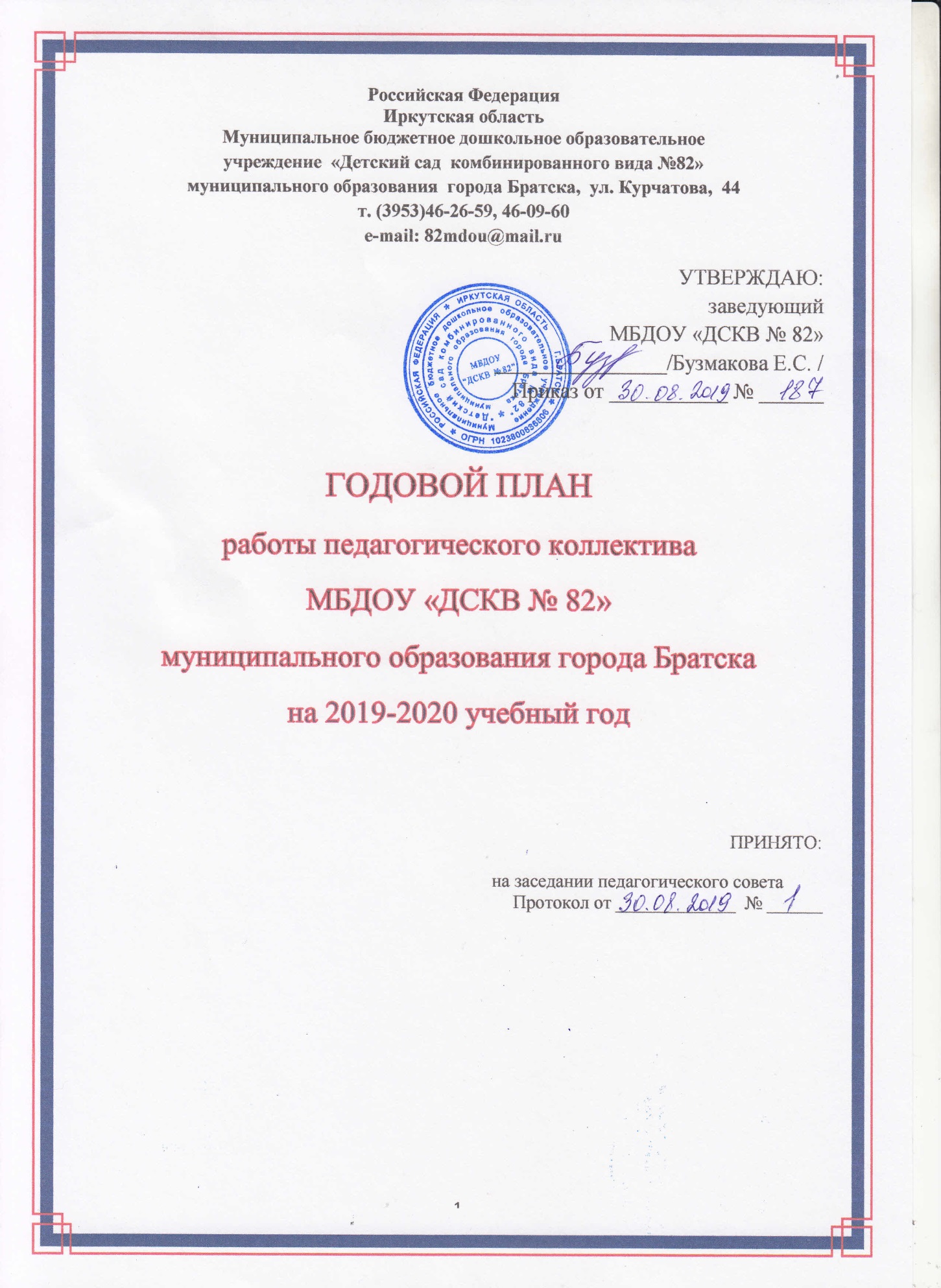 СодержаниеИнформационно-аналитическая справка1. Анализ деятельности МБДОУ «ДСКВ № 82»  за 2018-2019 учебный год1.1 Анализ состояния здоровья воспитанников ...………………………………………….. 1.2 Анализ качества процессов и созданных условий, обеспечивающих качество организации образовательного процесса1.2.1 Анализ кадрового обеспечения ……………………………………………………… 1.2.2 Психолого - педагогические условия ………………………...………………….… 1.2.3 Развивающая предметно-пространственная среда ………………………………... 1.2.4 Административно- хозяйственная работа……………………………………………1.4 Анализ системы взаимодействия с родителями воспитанников …………………...1.5 Анализ взаимодействия с социумом …………………………………...……………. 1.6 Анализ выполнения годовых задач ……………………...…………………………… 2. Годовые задачи на 2019-2020 учебный год…………………………………………  3. Повышение квалификации и профессионального мастерства педагогов3.1 Расстановка педагогических кадров на 2019-2020 учебный год …………………… 3.2.  Повышение профессиональной квалификации ……………………………………. 3.3. Самообразование ………………………………………………………………………       3.4. План постоянно действующего семинара ……………………………..………………..4. Организационно-методическая работа 4.1 Консультации для педагогов, просмотры открытых педагогическихмероприятий ………………………………………………………………………………....... 4.2  Педагогический совет ………………………………………………………………… 4.3 Семинары-практикумы ………………………………………………………….……...... 4.4   Медико-педагогические совещания ………………………………………………… 4.5 Психолого-медико-педагогический консилиум ……………………………………    5. Организационно-педагогическая работа5.1 Развлечения, праздники ………………………………………………………………. 5.2 Выставки, смотры, конкурсы …………………………………………………………….. 6. Контроль6.1 Содержание контроля за деятельностью МБДОУ ………………………………… 6.2 Циклограмма форм и видов контроля старшего воспитателя ……………………….… 6.3 Циклограмма форм и видов контроля заместителя заведующей по АХР ……….……. 7. Работа с семьей, школой и другими организациями7.1 Организация работы с родителями ………………………………………………..….. 7.2 Организация работы со школой …………………………………………………..…..  7.3 Организация работы с социумом …………………………………………………..…….. 8. Административно-хозяйственная работа ………………………………………………Приложения ……………………………………………………………………………….….   ИНФОРМАЦИОННО – АНАЛИТИЧЕСКАЯ СПРАВКА        Муниципальное  бюджетное  дошкольное  образовательное  учреждение « Детский  сад  комбинированного    вида  № 82» муниципального образования города (далее - МБДОУ «ДСКВ № 82») находится по адресу: Российская Федерация, Иркутская область, г. Братск, жилой район Центральный, ул. Курчатова, 44. Режим работы: 12 часов, с 7.00 до 19.00       Организационно-правовая форма: муниципальное бюджетное учреждение.Учредителем для МБДОУ «ДСКВ № 82» является муниципальное образование города Братска. МБДОУ «ДСКВ № 82» в своей деятельности подотчетно департаменту образования администрации города Братска, комитету по управлению муниципальным имуществом администрации города Братска.       МБДОУ «ДСКВ № 82» имеет зарегистрированный в определенном законом порядке Устав, Лицензию на образовательную деятельность, государственную  регистрацию в налоговых органах, является юридическим лицом.Администрация: Списочный состав по группам на  31.05.2019 года :   256  детейОбщее количество групп – 11. Из них – 9  групп общеразвивающей направленности и 2 группы компенсирующей направленности для детей с  общим недоразвитием  речи.  Функциональные помещения: музыкальный и спортивный	 залы,   кабинет педагога-психолога,  логопедический кабинет,   методический кабинет, медицинский блок, служебные помещения.ДОУ функционирует в течение пятидневной рабочей недели, с 7.00 до 19.00.Раздел 1. Анализ деятельности МБДОУ «ДСКВ № 82»                                                    за 2018-2019 учебный год1.1. Анализ состояния здоровья воспитанниковВ ДОУ созданы условия для эффективного функционирования системы работы по здоровьесбережению. Медицинский блок оснащен всем необходимым оборудованием и инструментарием согласно приказа РФ от 05.11.2013г. № 822н. Медицинский блок включает медицинский кабинет, процедурный кабинет. По организации медицинского обслуживания работают фельдшер с высшей квалификационной категорией,  медицинская  сестра .Расписание занятий и режим дня в ДОУ составлены на основе рекомендаций СанПиН 2.4.1.3049-13 с обязательным учетом возраста детей, времени года (теплое и холодное время года). Распределение детей по группам здоровья 2019 гАнализ состояния здоровья воспитанников детского сада за два последних года показывает, что индекс здоровья воспитанников из года в год неуклонно снижается: уменьшается численность детей с I группой здоровья (в количественных показателях и в процентах от общей численности детей в детском саду), вместе с тем как число воспитанников с III группой здоровья увеличивается. Подавляющее большинство детей по-прежнему имеют II группу здоровья, то есть являются условно здоровыми.Качество питанияНа физическое развитие детей, их устойчивость к заболеваниям большое влияние оказывает выполнение натуральных норм питания, а также доведение этих норм до каждого ребенка. Питание детей в ДОУ 4-х  разовое, а при наличии средств – 5-ти разовое в соответствии с санитарно-гигиеническими требованиями. Анализ питания осуществляется ежемесячно с подсчетом калорийности и пищевых ингредиентов. В среднем калорийность составляет: 1-3 года – 1400, с 3-7 лет – 1780. Гипоаллергенная диета соблюдалась строго по назначению врача аллерголога  .На каждое блюдо имеется технологическая карта. Качество привозимых продуктов и приготовленных блюд контролируется специально созданной комиссией, в состав которой входят медицинские и педагогические работники учреждения, а также председатель  профсоюзного комитета детского сада.Питание также  контролируют органы Роспотребнадзора (по плану, внеплановая), пищевая лаборатория департамента образования муниципального образования города Братска (1 раз в месяц), медицинский персонал ДГБ № 1 (ежедневно), администрация (ежедневно), родительский комитет, профсоюзный комитет (1 раз в месяц). В течение года ведется постоянный контроль за организацией питания на группах, в том числе по вопросу доведения норм. Воспитатели выполняют все требования к организации питания: организуют общение с детьми по поводу вкусовых качеств и пользы блюд; создают комфортную обстановку во время приема пищи; обеспечивают соответствующие санитарно-гигиенические условия.Для обеспечения преемственности питания родителей информируют об ассортименте питания ребенка, вывешивая меню на раздаче, в приемных групп, с указанием полного наименования блюд.  Выводы: нарушений по состоянию технологической документации, оборудования, отклонений ссы блюд и изделий от выхода по рецептуре при контрольном взвешивании нет. Содержание жира, сухих веществ, содержащихся в блюдах, в норме. Таким образом, детям обеспечено полноценное, сбалансированное  питание.Рекомендации: продолжать осуществлять контроль за составлением перспективного меню с учетом денежных и фактических норм для детей дошкольного возраста и раннего возраста, работать по утверждённому Роспотребнадзором меню.Адаптация детей раннего возраста к условиям ДОУВ соответствии с годовым планом работы  в ДОУ  ежегодно проводиться  диагностика, направленная на определение степени адаптации вновь прибывших детей к условиям ДОУ.Диагностика проводится  по следующим психологическим критериям:• эмоциональное состояние ребенка;•игровая деятельность;•познавательная и игровая мотивация;•взаимоотношения со сверстниками и взрослыми;•реакция на изменение привычной ситуации;•соматические показатели: сон, аппетит, состояние здоровья.Данные диагностического исследования:Прохождению успешной адаптации способствует система мероприятий, организуемых в ДОУ: анкетирование родителей, участие родителей в жизни группы, организация психологического сопровождения детей  и родителей групп раннего возраста (работа клуба «Вырастай-ка»), диагностика состояния здоровья детей, мониторинг протекания процесса адаптации (наблюдение, заполнение листов адаптации), создание условий в группах. Вывод: Анализ показателей адаптации за 3 последних года показал, что  у воспитанников стал легче протекать период адаптации; отсутствие в ДОУ  за последний год  детей с тяжелой степенью адаптации. Работа   учреждения  по созданию условий для успешной адаптации детей  носит целенаправленный характер.   В группах создана развивающая предметно-пространственная среда , способствующая снижению стресса у воспитанников, обеспечивающая им комфортное состояние,  психологическое и физическое благополучие. Удовлетворённость родителей совместной работой воспитателя и семьи в период адаптации составила 100%. Рекомендации: продолжать методическое сопровождение педагогов групп раннего возраста,   продолжать консультативную  помощь педагога-психолога родителям вновь поступивших детей (по мере необходимости).Анализ заболеваемостиВ образовательном учреждении серьёзное внимание уделяется комплексному использованию всех средств для физического развития детского организма с учетом условий учреждения и контингента детей: система закаливания, физкультурно-оздоровительная работа, рациональное питание, создание эмоционально-комфортной среды, способствующей формированию положительного, осознанного отношения к здоровому образу жизни. Все это позволило снизить общую заболеваемость детей по сравнению с прошлым годом.
В течение 2018– 2019 учебного года применялись следующие формы и методы оздоровления детей:Обеспечение здорового ритма жизни (щадящий, гибкий режимы, организациямикроклимата группы, рациональное питание, занятия по ОБЖ и ЗОЖ);Физические упражнения (утренняя гимнастика, подвижные и динамичные, спортивные игры, дыхательная гимнастика);Гигиенические, водные и воздушные процедуры (обеспечение чистого воздуха ирациональное сочетание температуры окружающего воздуха и одежды детей,проветривание помещений (в т.ч. сквозное), прогулки на свежем воздухе, умывание, мытье  рук, игры с водой);Активный отдых (развлечения, праздники, игры-забавы, дни здоровья, каникулы);Музыкотерапия (музыкальное сопровождение режимных моментов, музыкальное оформление фона занятий);Физиотерапия (кварцевание).Как одно из средств укрепления здоровья воспитанников педагогами ДОУ применялись вариативные формы закаливания: воздушное (сон без маек) и водное (обширное умывание – дошкольный возраст со средней группы,   полоскание полости рта и зева водой комнатной температуры, а также гимнастика в постели). Во всех возрастных группах закаливающие процедуры проводятся систематически с соблюдением индивидуального подхода и в соответствии с состоянием здоровья детей.Вывод: Проанализировав в комплексе состояние здоровья воспитанников, можно сделать вывод, что в нашем ДОУ прослеживается положительная динамика состояния здоровья детей дошкольного возраста. Анализ работы по данному направлению показал, что в учреждении созданы условия для сохранения и укрепления физического и психического здоровья, формирования начальных представлений о здоровом образе жизни, развития физических качеств дошкольников. Применение комплекса воспитательно-образовательных и профилактических мероприятий по разным возрастным ступеням, грамотный подход педагогов к воспитанию культуры здоровья и основ здорового образа жизни у дошкольников, проведение закаливающих процедур, прогулок способствует снижению общей заболеваемости у воспитанников ДОУ по сравнению с городскими показателями   Рекомендации:- необходимо продолжать строить физкультурно-оздоровительную работу с учетом индивидуальных особенностей каждого ребенка;- обеспечить строгое выполнение двигательного режима;- продолжать работу, направленную на обеспечение необходимых условий для полноценного питания каждого ребенка;- организовать эффективное взаимодействие с родителями по вопросам оздоровления детей (в рамках детско- родительского клуба «Вырастай-ка»).1.2. Анализ качества процессов и созданных условий, обеспечивающих качество организации образовательного процесса1.2.1 Анализ кадрового обеспечения По штатному  расписанию в МБДОУ на начало учебного года  98% укомплектованность педагогическими кадрами:  Из них:Кол-во и доля педагогических работников аттестованных на первую и высшую квалификационные категории в 2018/2019 уч. годуКадровое обеспечение групп компенсирующей направленности для детей с  общим недоразвитием  речиВоспитатели групп компенсирующей направленности для детей с ОНР имеют   квалификационные категории: 1 чел. – первая квалификационная категория и 1 чел. – высшая квалификационная категория.Повышение квалификации педагогических кадров – процесс непрерывный. Одной из составляющих системы повышения профессионального уровня педагогических работников ДОУ является прохождение курсов повышения квалификации.   	Курсовая подготовка педагогов. Очное обучение в 2018/19 уч. годуКурсовая подготовка педагогов. Дистанционное обучение в 2018/19 уч. годуОбучение педагогов и руководителей ОО на сертифицированных семинарах в 2018/19 уч. годуВ течение года 10 педагогов обучались в рамках «Школы современного педагога»В течение 2018-2019 учебного года педагоги ДОУ активно участвовали в международных, региональных, муниципальных профессиональных конкурсах:Опыт педагогов ДОУ представлен в рамках организационно-методических мероприятиях различного уровня:Вывод: педагогический коллектив достаточно стабилен, методически активен (все педагоги ДОУ прошли через различные формы повышения профессионального мастерства), членов коллектива отличает высокая мотивация  на качественный труд.Проблема:  Квалификационные категории имеют 10 человек педагогов, это 33% . Необходимо повышать уровень квалификации  остальных членов коллектива.Возможные пути решения: Для решения данной проблемы необходимо:- продолжать совершенствовать сложившуюся методическую систему:-  содействовать педагогам в повышении квалификации на курсах;-  стимулировать работу творческих объединений внутри ДОУ1.2.2. Психолого-педагогические условияОценка индивидуального развития детейСогласно п. 3.2.3 ФГОС ДО  при выполнении образовательной программы дошкольного образования в  ДОУ ведётся  оценка индивидуального развития детей дошкольного возраста в рамках педагогической диагностики.  Оценка индивидуального развития детей   складывается  из анализа  освоенного ими содержания образовательных разделов: речевое, художественно-эстетическое, познавательное, физическое развитие, социально-коммуникативное. Результаты такой диагностики применяются  только для индивидуализации образования. То есть подстраиваются  под каждого ребенка: помогают тем детям у которых возникли определенные трудности в образовательном процессе. Диагностика выполняется в форме систематических наблюдениях воспитателя за детьми в детском саду при их повседневной жизни и, разумеется, в процессе образовательной деятельности с ними.Диагностика в форме наблюдения выполняется в течение всего учебного года и во всех возрастных группах. Обнаруженные характеристики развития каждого малыша записываются воспитателем. На основании этих записей делаются определенные выводы в середине и в конце учебного года(декабрь, апрель) Учет соответствующих показателей воспитанника выражается в вербальной форме:сформирован;не сформирован;находится в стадии становления.Общие результаты мониторинга по направлениям развития и образования детей (образовательные области) за 3 года Рекомендации: Продолжать использовать результаты педагогической диагностики для построения образовательной траектории каждого ребенка, коррекции особенностей его развития, а также оптимизации работы с группой. Педагогу-психологу проводить коррекционно-развивающие занятия с детьми, имеющими низкие показатели в той или иной сфере развития.Организация дополнительного образования воспитанников ДОУВывод: Дополнительное образование в дошкольном учреждении представлено широким спектром программ, которые позволяют родителям сделать выбор в соответствии с желаниями ребенка. Содержание дополнительных образовательных программ соответствует требованиям к организации дополнительного образования, запросам родителей. Готовность выпускников ДОУ к обучению в школеС  согласия родителей педагогом-психологом Макамбила А.Н. проведено диагностическое обследование уровня психологической готовности воспитанников к школе.  Количество обследуемых детей на конец 2018-2019 учебного года - 51 ребёнок. Результат обследования психологической готовности детей к школьному обучению показал: По данным исследований у дошкольников высшие психические процессы развиваются в соответствии с возрастной нормой, у большинства детей сформировалась внутренняя позиция школьника. Таким образом, дети достигли дошкольной зрелости и готовы к школьному обучению. Рекомендации: Продолжать работу над формированием произвольного внимания, использовать игры, направленные на развитие зрительной памяти и элементов логического мышления.Результативность коррекционной работы: динамика развития речи.Коррекционно-образовательная логопедическая деятельность проводилась с детьми по следующим направлениям:1.Совершенствование движений и сенсомоторного развития: -развитие артикуляционной моторики; -развитие мелкой моторики кисти и пальцев рук: -развитие конструктивного праксиса; -развитие навыков каллиграфии; -развитие общей моторики.2.Коррекция отдельных сторон психической деятельности: -развитие зрительного восприятия и узнавания; -развитие зрительной памяти и внимания;- развитие слухового внимания и памяти;-формирование обобщенных представлений о свойствах предметов (цвет, форма, величина, количество);-развитие пространственных представлений и ориентации; -развитие представлений о времени; -развитие элементарных математических представлений.3.Развитие различных видов мышления: наглядно-действенного, наглядно-образного, словесно-логического( или абстрактного).4.Развитие основных мыслительных операций : анализа, синтеза, сравнения, абстрагирования, обобщения, конкретизации, классификации , а также :-формирование умения работать по словесной инструкции, алгоритму; -формирование умения планировать свою деятельность; -развитие комбинаторных способностей.5.Развитие речи: -развитие понимания речи;-формирование правильного произношения (воспитание артикуляционныхнавыков , речевого дыхания, фонематического слуха и восприятия, слоговойструктуры, темпо-ритмической организации ,внятности и выразительности);-расширение представлений об окружающем и формирование активногословаря;-практическое усвоение грамматических средств языка;-развитие навыков связной речи;-овладение элементами грамоты.6.Коррекция нарушений в развитии эмоционально-личностной сферы. Результаты усвоения коррекционной программы детьми 1 и 2   групп компенсирующей направленности показывают динамику развития  речи детей старшей и подготовительной групп компенсирующей направленности в 2018-2019 году Старшую группу компенсирующей направленности для детей с ОНР посещали  12 детей, которые были зачислены на основании заявления родителей. Из них  9 детей с ОНР III уровня, 3 ребенка с ОНР II- III уровня.         В итоге, на конец первого учебного  2018 – 2019 года коррекционно-образовательная программа реализована на 85 %.  В следующем учебном году необходимо  продолжить работу над автоматизацией поставленных звуков, проведением  звукового  анализа  слов, над  развитием  фонематического слуха, расширением  и обогащением  словаря, над грамматическим строем речи,  связной речью.Подготовительную к школе группу компенсирующей направленности посещали 13 детей,  имеющих  ОНР- II /III уровня.          В итоге, на конец второго учебного  2018 – 2019 года коррекционно-образовательная программа во первой  группе компенсирующей направленности  реализована на 100 %.          В своей работе  учителя-логопеды   Дорохова Т.А., Пескова Н.О.  использовали  разнообразные игры и приемы, которые способствовали развитию речи детей. В результате работы: - всем детям поставлены звуки, которые введены в связную речь;- расширился и обогатился словарь, как активный, так и пассивный;- дети умеют согласовывать существительные с числительными и прилагательными, называют признаки и действия предметов;- составляют описательные рассказы, рассказы по сюжетным картинкам, по серии картин.            Вывод: в  результате уровень развития речи детей группы компенсирующей направленности на выпуске в школу  (12 детей)  достаточно высокий.  Все дети выпущены в школу с чистой речью. Воспитателями групп компенсирующей направленности и учителями-логопедами для более углубленной работы в  следующем  учебном году,  определена задача по развитию связной речи.Анализ адаптации выпускниковКоличество выпускников 2017– 2018 учебного года составило 55 детей.  Анализ успешности адаптации и мотивации выпускников МБДОУ № 82 прошлого года, а сейчас – первоклассников МБОУ СОШ № 35 проведенный психологами и учителями начальных классов  школы, позволяет сделать следующий вывод:высокая степень адаптации наблюдается у 50 детей (91 %), дезадаптация – у 5 детей (9 %) высокая степень мотивации отмечена у 45 детей (82 %), средняя степень – у 10                   (18 %) недостаточная произвольность, т.е. неумение сосредоточить свое внимание по             требованию педагога, выявлено у 1 ребенка (2 %) у 2 детей (4 %) наблюдается астенический синдром (т.е. такие отклонения в             поведении, как капризы, плаксивость, невозможность долго сосредотачивать                                                         внимание) чрезмерная расторможенность, для которой характерны двигательная гиперактивность, дефекты концентрации внимания и импульсивность поведения, выявлена у 6 детей (11 %)у 3 детей (5 %) отмечается инертность нервной системы, они с трудом пере-  ключаются с одного вида деятельности на другой.Рекомендации:1. Продолжать работу по развитию основных психических процессов, эмоциональной и мотивационной сферы, формированию навыков элементарной учебной деятельности2. Продолжать совместную работу в рамках преемственности между МБДОУ № 82  и МБОУ СОШ № 35 через использование активные и интерактивные форм взаимодействия3. С целью предупреждения социальных школьных страхов  продолжать  в планпреемственности с МБОУ СОШ № 35:экскурсии для детей старшего дошкольного возраста в близлежащиешколы, библиотеку, выставочный зал, школу искусств;совместные мероприятия с первоклассниками, в том числе выпускникамиМБДОУ № 824. Активизировать просветительскую работу с родителями по вопросам подготовки детей к школе.1.2.3. Развивающая предметно-пространственная средаАнализ состояния развивающей предметно-пространственной среды ДОУ показал: Анализ предметно-пространственной среды в группах показал, что компоненты среды соответствуют реализуемой программе. Воспитанники имеют свободный доступ к играм, игрушкам, материалам, пособиям, обеспечивающим все основные виды детской активности. Все элементы предметно-пространственной среды соответствуют требованиям по обеспечению надежности и безопасности их использования. Для обеспечения вариативности не во всех возрастных группах созданы уголки уединения и т.д. Все возрастные группы ДОУ оснащены полифункциональными материалами: ширмами, наборами детской мебели, что дает возможность разнообразного использования различных составляющих предметной среды. Вывод: предметно - пространственная среда соответствует возрастным особенностям детей, доступна, безопасна полифункциональна, но при этом не достаточно доступна для изменений самими детьми, не во всех группах созданы центры с учетом гендерных особенностей детей и условия для постоянных изменений в среде.1.2.4.  Административно-хозяйственная работаАдминистрация, коллектив ДОУ, родители постоянно работают над созданием условий для обеспечения полноценного развития детей. В течение учебного года шла планомерная работа по укреплению и обновлению материально-технической базы в направлениях:укрепление материальной базы  создание безопасных условий пребывания детей в учрежденииобеспечение предметно-пространственной образовательной среды в группахприобретение мебели на группах, приобретение постельных принадлежностей, приобретение посуды, оборудования для пищеблока(моечные ванны для овощей, фруктов, круп) выполнение ремонтных работ по замене линолеума, окон, дверей, ремонт кровли. Плановые проверки Роспотребнадзора и Пожнадзора свидетельствует о том, что основные условия для жизнедеятельности детей созданы.       Вывод:  Несмотря на  ежегодные  ремонтные работы, пополнение материально-технической базы, часть материально-технической базы ДОУ требует косметического ремонта или обновления. Для организации дополнительных форм образования: кружки, платные образовательные услуги, студии требуется постоянное усовершенствование материальной базы.1.4. Анализ системы взаимодействия с родителями воспитанниковСовместная работа ДОУ с родителями воспитанников призвана укрепить семью, вовлечь детей и взрослых в творческий, образовательный процесс, который возможен только при плодотворном общении и сотрудничестве его участников. В 2018-19 уч. году   Совет родителей   в течение учебного года  провёл  2 общих родительских собрания и 4 заседания Совета родителей, на которых решались вопросы работы комиссий ( социально-правовой, финансово-экономической,  комиссии по питанию):- об оказании помощи в организации утренников, праздников, других совместных с детьми мероприятий.- о поощрении сотрудников к профессиональным праздникам и др.Совет родителей работает по своему плану, согласованному с администрацией ДОУ (с учётом годовых задач ДОУ, мероприятий, проходящих на муниципальном уровне)Отмечается возросшая активность родителей: участие в конкурсах, фестивалях, проектах ДОУ (семинары – практикумы. Совместные экскурсии, театральный фестиваль в ДОУ,  проект «Театр от А до Я», работа детско-родительского клуба «Вырастай-ка», Песенный фестиваль «Виват, Победа!», «Папа, мама, я – спортивная семья!»). Совет родителей активно включается в создание фонда для выполнения ремонтных работ в ДОУ ( лето 2019 г), в изготовление малых форм на групповых участках,  в организацию работ по обрезке деревьев и вывоз их  с  территории ДОУ.Проблема: Несмотря на то что 87% родителей довольны результатом совместной проектной деятельности, большая часть родителей (54%) выступают в роли сторонних наблюдателей или участников от случая к случаю. Данная оценка родителей своей роли позволяет сделать вывод о недостаточной включенности их в совместную образовательную деятельность.Возможные пути решения: - организация событий, направленных на выработку общих целевых основ, как фундамента сотрудничества; использование интерактивных методов при организации  мероприятий, совместное планирование проектной деятельности;- продолжение традиций ДОУ.1.5. Анализ  взаимодействия  со школой и   социумомМБДОУ «ДСКВ № 82»   расположен в жилом комплексе 14 микрорайона города. Для создания единой воспитательной системы, педагоги ДОУ регулярно используют возможности социума микрорайона и города.Одним из важных определяющих успешности выпускников ДОУ является преемственность между дошкольным учреждением и начальной школой. Для ее реализации в ДОУ в истекшем учебном году был реализован проект «Содружество»  Идея проекта: Проект нацелен на изменение самой философии взаимодействия детского сада, школы  и семьи: с одной стороны, ДОУ и СОШ становятся учреждениями  комплексной поддержки и содействия развития родительской компетентности, с другой стороны, сотрудничество между родителями, дошкольным учреждением и школой  рассматривается как обязательное условие обеспечения полноценного развития ребенка. В процессе реализации проекта происходит переход от понятия “работа с родителями” к понятию “взаимодействие”; идет поиск совместного языка контакта и взаимопонимания, признание сильных и слабых сторон друг друга. В связи с этим возникла идея создания проекта, основу которого составили совместные мероприятия конкурсного характера. Таким образом, пришли к выводу, что необходим проект взаимодействия родителей с ДОУ и школой  через “конкурсное движение”. Участники проекта: педагоги ДОУ, дошкольники старшего дошкольного возраста и их родители;  учителя начальных классов; ученики  1-го класса и их родители.Проект предусматривал проведение различных мероприятий:Анкетирование педагогов, родителей.Педагогический ликбез: «Как организовать и провести акцию, конкурс в ОО» Информационное ассорти для родителей: «Досуговые  технологии в условиях ДОУ и школы» Проект « Мир на кончиках пальцев»                              Акция «Цветы для мамы»   Конкурс чтецов «День матери»Акция «Ёлочка желаний» Педагогический кейс от  инструктора по ФК Конкурс «Папа, мама, я – спортивная семья» Акция «Конверты любви» Спортивный досуг «Счастливы вместе» Музыкальный калейдоскоп (консультации для родителей  по музыкально театрализованной деятельности)Театральный фестиваль «В гостях у сказки»Песенный фестиваль «Песни, опалённые войной» Результаты:•	Создание системы комплексной работы : детский сад, школа, родители .•	Возрождение традиций семейного воспитания и вовлечение родителей в образовательное пространство.  •	Психолого-педагогическое просвещение родителей по вопросам развития, обучения и воспитания детей старшего дошкольного возраста и  младших школьников        С расположенными по соседству дошкольными образовательными учреждениями  МБДОУ № 91 и  № 86, 79 в истекшем году прошли  конкурсно-игровые  мероприятия:  - «Мама,папа, я – спортивная семья»; - Конкурс чтецов «Мама – первое слово»       Такие мероприятия развивают коммуникативные способности детей, готовность к сотрудничеству и самореализации; стимулируют развитие активной гражданской позиции -сопричастности к судьбе детского сада.       Решению задач художественно-эстетического развития дошкольников способствовало тесное сотрудничество ДОУ с учреждениями культуры города на договорной основе:     театр «Пуговка»,  «Планетарий» . Наиболее интересны формы взаимодействия с театром кукол «Тирлямы»: это и систематические выездные театры, и участие в акциях и мероприятиях, проводимых Братским театром кукол «Тирлямы» («Неделя русской сказки», декада безопасности дорожного движения и т.д.). В этом  году наше учреждение продолжило своё участие(уже в третий раз)  в  сетевом  проекте «Театр от А до Я» (руководитель - старший воспитатель МДОУ № 120 Мыльникова Т.В.). Проект преследует  сразу несколько целей, в том числе - раскрыть юные таланты, сформировать у ребят социальные навыки и, главное, - приобщить детей и их родителей к театральной культуре. Для достижения желаемого педагоги, мамы, папы и их ребятишки окунулись в театральную кухню и шесть месяцев кропотливо работали над декорациями и куклами, над костюмами и реквизитом, учили роли и отрабатывали кукловождение. Творческий коллектив театра проводил для участников проекта мастер-классы и обучающие семинары, экскурсии в закулисье и консультативные выезды в детские сады. Кульминацией всего этого стал 4  театральный фестиваль «Сказки под дубом», где каждый детский сад представил свою работу, в которой использовал полученные в ходе подготовки знания и навыки. Работа творческого коллектива детей и педагогов нашего ДОУ была отмечена очень высоко руководством театра-кукол.С целью социокультурной самореализации участников образовательного процесса, коллектив ДОУ активно сотрудничал с учреждениями дополнительного образования – Дворцом творчества детей и молодежи и эколого-биологическим центром. С целью установления связей с общественностью города, достижения доброжелательного отношения  к образовательному учреждению и его услугам, коллектив ДОУ реализовал ряд мероприятий: - детский концерт к Дню пожилого человека;- посещение Мемориала Славы, накануне Дня Победы и возложение цветов;- детский концерт для ветеранов ВОВ к 9 мая;-  экскурсия в выставочный зал, экскурсия в театр кукол «Тирлямы»;Вывод: Таким образом, наше дошкольное образовательное учреждение не представляет возможным реализовывать свою деятельность и развиваться без широкого сотрудничества с социумом на уровне социального партнерства. Оно заинтересовано: - в разрушении привычного стереотипа и общественного мнения о работе дошкольного учреждения только с семьями своих воспитанников; - в развитии позитивного общественного мнения о своем учреждении; в повышении спроса на образовательные услуги для детей и обеспечении их доступности для максимального количества семей; - в улучшении подготовки детей к более легкой адаптации в новой социальной среде. - в творческом саморазвитии участников образовательного процесса. Опыт работы нашего ДОУ с учреждениями социума показывает, что активная позиция дошкольного учреждения влияет на личную позицию педагогов, детей, родителей, делает учебно-воспитательный процесс более эффективным, открытым и полным. Организация социокультурной связи между ДОУ и учреждениями позволяет: - использовать максимум возможностей для развития интересов детей и их индивидуальных возможностей;- решать многие образовательные задачи, тем самым повышая качество образовательных услуг и уровень реализации стандартов дошкольного образования.Проблемы преемственности со школой и пути их решения: Проблема 1. Непосредственное взаимодействие педагогов ДОУ и МОУ ограничено. Не определены общие цели работы педагогов ДОУ и МОУ. Решение. Разработка совместных мероприятий дошкольных и школьных педагогов, с целью 	обеспечения непрерывного образования детейПроблема 2. С одной стороны недостаточная информированность педагогов ДОУ о школьных программах, с другой – о дошкольных программах. Решение. 1) Организация постоянно действующих курсов по изучению программ.                     2) Методическое 	пособие (своеобразный навигатор по программам). Проблема 3. Завышенные требования к готовности ребёнка к школьному обучению в части школы.Решение. Разработка и планирование совместных мероприятий, отражающих возрастные особенности 	развития детей дошкольного и младшего школьного возраста.Проблема 4. Мониторинг ДОУ по готовности детей к школе в настоящее время недостаточно информативен. Решение. Привлечение родителей к участию в создании портфолио ребенка, как получение 	дополнительной информации о достижениях ребенка. Проблема 5. Разногласия между ДОУ и МОУ в оценке мотивационной готовности детей к обучению в школе. 	Решение. Выбор методики соответствующей требованиям школы.1.6. Анализ выполнения годовых задач  В дошкольном учреждении основные поставленные задачи в 2018-2019 учебном году выполнены на достаточном уровне. Первая годовая задача:Способствовать  развитию речевой самостоятельности, гендерной, семейной и гражданской принадлежности детей через приобщение их к истории и культуре родного города.Вторая  годовая задача: Совершенствовать  работу по художественно- эстетическому развитию дошкольников через интегративное взаимодействие изобразительного искусства, художественного слова, театра, музыки.2. Годовые задачи на 2019-2020 учебный год.  Таким образом, исходя из анализа деятельности детского сада за 2018-2019 учебный год  можно выделить цель деятельности коллектива детского сада на 2019-2020 учебный год:Создание благоприятных условий, способствующих становлению и развитию эмоционально-личностной сферы, коммуникативных качеств, познавательных интересов у детей дошкольного возраста, их физическому, психическому и нравственному развитию как факторов, обеспечивающих социальную адаптацию детей. И  основные направления:   Создание в ДОУ   предметно-пространственной развивающей средыВнедрение в практику работы с детьми инновационных форм педагогической деятельностиСоздание условий для повышения профессиональной компетентности педагогов в соответствии с современными требованиями к дошкольному образованиюСовершенствование форм взаимодействия педагогов с семьями воспитанников с целью обеспечения полноценного развития ребёнкаСовершенствование качества в организации воспитания детей в группах раннего возрастаОбеспечение преемственности между ДОУ и школой.Анализ  выполнения годовых задач за 2018- 2019 учебный год определяет   задачи на 2019-2020 учебный год:1.	Формировать  патриотическое мировоззрение у дошкольников, через систему работы по ознакомлению с родным краем, семейными традициями, используя современные подходы и опыт воспитания в семье.2.	Повысить уровень профессиональной компетентности педагогов в проектировании образовательного  процесса по развитию речи детей дошкольного возраста средствами ИКТ – технологии.3. Повышение квалификации и профессионального                                       мастерства педагогов                                                                                                                        3.1. Расстановка  педагогических кадров на 2019-2020 учебный год3.2. Повышение профессиональной квалификации3.3. Самообразование3.4. План постояннодействующего семинара                                                                                     «Изучаем профессиональный стандарт «Педагог»4. Организационно-методическая работа4.1. Консультации для педагогов, просмотры открытых педагогических мероприятий.4.2. Педагогические советы4.3. Семинары-практикумы4.4.Медико-педагогические совещания4.5. Психолого-медико-педагогический консилиум5. Организационно-педагогическая работа5.1  Развлечения, праздники5.2 Выставки, смотры, конкурсы, акции6. Контроль6.1 Содержание контроля за деятельностью МБДОУ - заведующий           - старший воспитатель* кто подлежит контролю6.2 Циклограмма форм и видов контроля старшего воспитателя6.3 Циклограмма форм и видов контроля заместителя заведующего по АХР7. Работа с семьёй, школой и другими организациями7.1 Организация работы с родителями7.2 Организация работы со школой7.3 Организация работы с социумом8. Административно-хозяйственная работаПриложение 1Список педагогов, работающих в городских сетевых сообществахПРИЛОЖЕНИЕ  2ПЛАН-ГРАФИК повышения квалификации педагогов МБДОУ «ДСКВ № 82»Условные обозначения:КПК -  курсы повышения квалификации по профильной подготовке, ФГОС ДО                                                                                                             ИКТ- курсы повышения квалификации по информационно- коммуникативным те6хнологиям                                                                                                           А- аттестация на 1/высшую категорию                                                                                                                                                                                                 С/Д – аттестация на соответствие занимаемой должности                                                                                                                                                                                                                                                    д/о – период нахождения в декретном отпуске		- период отсутствия  педагога в ДОУ    _______  - запланировано    _______ - проведеноЗаведующийБузмакова Елена СемёновнаЗаместитель заведующего по административно-хозяйственной работе:  Соловьёва Татьяна ВалерьевнаДошкольные группыНазванияКол-во детейна 31.05.2018Направление групп1-младшая группа № 1                  (2-3г)«Колобок»28Общеобразовательной направленности1-младшая группа № 2 (1.5-3 года)«Солнышко»30Общеобразовательной направленности2-младшая группа №1(3-4 года)«Почемучки» 26Общеобразовательной направленности2 – младшая группа № 2(3-4 года)«Колокольчики»27средняя группа (5-6 лет)«Пчёлки»29Общеобразовательной направленностистаршая группа №2(5-6 лет)«Ягодки»24Общеобразовательной направленностистаршая группа № 1(5-6 лет)«Теремок»24Общеобразовательной направленностиподготовительная группа № 1(6-7 лет)«Дюймовочка»21Общеобразовательной направленностиподготовительная группа № 2(6-7 лет)«Соловушки»21Общеобразовательной направленностилогопедическая №1(6-7 лет)«Цветик-семицветик»13Компенсирующей направленностилогопедическая №2(5-6  лет)«Грибочки»13Компенсирующей направленностиВсего:256ВозрастГруппа здоровьяГруппа здоровьяГруппа здоровьяВозрастIIIIII1г - 2г 662г – 3 г10243г – 4 г162014г –  5л17445л –   6 л232516л –  7 л2337Всего: 93(37%)156 (62%)2 (1 %)Учебный годГруппа здоровья2017–2018
 учебный год2017–2018
 учебный год2018–2019
учебный год2018–2019
учебный годУчебный годГруппа здоровьяЧисленность детей%Численность детей%Первая9518,5%9337 %Вторая15675,4%15662 %Третья--21%Четвертая----Всего детей251100,0%251100,0%2016 год2017 год2018 годКоличество вновь прибывших детей596265Лёгкая степень адаптации293032Средняя степень адаптации252833Тяжелая степень адаптации540Нозологическиеединицы2018 год2018 год2019 год2019 годДинамикаНозологическиеединицыкол-вослучаевинтенсивныйпоказателькол-вослучаевинтенсивныйпоказательДинамикаПневмония415,4415,7-+2,6%Бронхит1142,3831,3- 26%Отит311,5519,6+70,4%Кожно-аллергические заболевания27,727,8  +1,3%Пр. соматика6525055215,7-103,9%Травма МБДОУ27,7415,7 -32,4Соматическая заболеваемость87334,678305,8- 8,6%Энтеробиоз311,53 11,8+2,6%ЛямблиозОРВИ4581761,53711455,7-17,4%Ангина--Скарлатина27,7- -Ветряная оспа726,969270,6 рост в 9 раз оки311,513,9-66,1%Инфекционная заболеваемость4761830,74451745,0-4 ,7%Общая заболеваемость5632165,45232051,0-5,3%Пропуск по болезни всего41961 реб. 16,1 36221 реб. 14,1ясли307227,6122125,4сад354113,4240111,5Индекс здоровья24 – 9,2%40 – 15,7%-2,6% заведующий1старший воспитатель1воспитатели 21музыкальный руководитель 2педагог-психолог 1инструктор по физической культуре 1учитель-логопед 1до 5 лет   6   человек (21 %)от 5 до 30 лет  12  человек (41 %)свыше 30 лет 11  человек (38 %)высшая категория 2 человека (7 %)I категория 8 человек  (27%)соответствие должности 15 человек  ( 50 %)не аттестованы 5 человека (16 %)высшее   9 ( 30%)высшее проф.  9  (30%)средне профессиональное   21  (70 %)до  25-29  лет 2 (7%)от 30 до 34 лет 6 чел  (21%)35-395 чел  (17%)40-443 чел  (11%)от 45 до 49  лет 7 чел  (25%)  50-54 4 чел ( 14% )55-591 чел  (3%)№Ф.И.О. (полностью)ДолжностьКатегория1 Банцова Екатерина Вячеславовна старший воспитательпервая2Олейникова Валентина НиколаевнавоспитательперваяИТОГО:  кол-во аттестованных  % от общего кол-ва педагогических работников ОО):  2 чел  (6%)кол-во аттестованных  % от общего кол-ва педагогических работников ОО):  2 чел  (6%)специальностьколичество ставокколичество работающих педагоговПедагог-психолог11Учитель – логопед21№Ф.И.О. Должность, предмет преподавания (для учителей) Тема курсовой подготовкиДата обучения Базовое учреждение  обучения (по удостоверению)Документ об окончании обучения (удостоверение №)Кол- во часовБузмакова Елена Семёновназаведующий «Образовательная  седа открытой дошкольной образовательной организации и финансово-экономические механизмы её функционирования»16.01 -26.01.19Автономная некоммерческая организация дополнительного профессионального образования «Институт проблем образовательной политики «Эврика»удостоверение о повышении квалификации№ 1445272 часаБанцова Екатерина Вячеславовнастарший воспитатель«Образовательная  седа открытой дошкольной образовательной организации и финансово-экономические механизмы её функционирования»16.01-26.01.19Автономная некоммерческая организация дополнительного профессионального образования «Институт проблем образовательной политики «Эврика»удостоверение о повышении квалификации№ 1445372 часа№Ф.И.О. Должность, предмет преподавания (для учителей) Тема курсовой подготовкиДата обучения Базовое учреждение  обучения Документ об окончании обучения (удостоверение №)Количество часов, от 16 часов и более Левченко Евгения Викторовнаинструктор по физической культуре«ФГОС дошкольного образования в области физического воспитания»13.02.2019-13.03.2019Федеральное государственное бюджетное образовательное учреждение высшего образования «Байкальский государственный университет»удостоверение о повышении квалификации№ 26.22-06-132у72 часа№Ф.И.О.Должность,  предмет преподавания(для учителей) Тема семинараДата обучения Базовое учреждение  обучения (по сертификату)Документ об  обучении (вид, №)1Олейникова Валентина Николаевнавоспитатель« Основные направления дошкольного образования в свете новых ФГОС ДО. Проектирование  творческой среды в дошкольных учреждениях. Диагностика  готовности  детей дошкольного возраста к обучению в школе. Комплект интерактивных развивающих программ и комплекс игрового оборудования для организации предметно- развивающей среды в дошкольных учреждениях в свете новых ФГОС ДО»11.10.2018 гАвтономная некоммерческая организация «Национальный центр инноваций в образовании»Сертификат№ 17137 2Голубева Ирина Геннадьевнавоспитатель« Основные направления дошкольного образования в свете новых ФГОС ДО. Проектирование  творческой среды в дошкольных учреждениях. Диагностика  готовности  детей дошкольного возраста к обучению в школе. Комплект интерактивных развивающих программ и комплекс игрового оборудования для организации предметно- развивающей среды в дошкольных учреждениях в свете новых ФГОС ДО»11.10.2018 гАвтономная некоммерческая организация «Национальный центр инноваций в образовании»сертификат№ 171383Макамбила Анастасия Николаевнапедагог-психолог« Основные направления дошкольного образования в свете новых ФГОС ДО. Проектирование  творческой среды в дошкольных учреждениях. Диагностика  готовности  детей дошкольного возраста к обучению в школе. Комплект интерактивных развивающих программ и комплекс игрового оборудования для организации предметно- развивающей среды в дошкольных учреждениях в свете новых ФГОС ДО»11.10.2018 гАвтономная некоммерческая организация «Национальный центр инноваций в образовании»сертификат№ 170724Банцова Екатерина Вячеславовнастарший воспитатель«ООП ДО «Вдохновение» - платформа для решения задач Национального проекта «Образование»08.02.2019г.Издательство «Национальное образование»Сертификат5Голубева Ирина Геннадьевнавоспитатель«ООП ДО «Вдохновение» - платформа для решения задач Национального проекта «Образование»08.02.2019г.Издательство «Национальное образование»Сертификат6Юнина Наталья ПетровнавоспитательСтажировочная площадка «Организация образовательного процесса  в группах раннего возраста в соответствии с ФГОС ДО»25.02 – 27.022019 гМБДОУ «ДСКВ № 64»Сертификат7Банцова Екатерина Вячеславовнастарший воспитательСтажировочная площадка«Технология ТРИЗ ,как средство развития качеств творческой личности»11.12 – 13.122018 г.МБДОУ «ДСКВ № 108»Сертификат8.Макамбила Анастасия Николаевнапедагог-психологСтажировочная площадка«Технология ТРИЗ ,как средство развития качеств творческой личности»11.12 – 13.122018 г.МБДОУ 2ДСКВ № 108»Сертификат9Олейникова Валентина НиколаевнавоспитательСтажировочная площадка «Использование технологии ТРИЗ в практике педагога  художественной  направленности, или Лаборатория изобразительных изобретений»ноябрь-март 2018-2019 гМАУ ДО «ДТДиМ» МОСертификат10Власова Наталья ГеннадьевнавоспитательСтажировочная площадка «Использование технологии ТРИЗ в практике педагога  художественной  направленности, или Лаборатория изобразительных изобретений»ноябрь-март 2018-2019 гМАУ ДО «ДТДиМ» МОСертификат11Киселёва Татьяна АнатольевнавоспитательСтажировочная площадка «Использование технологии ТРИЗ в практике педагога  художественной  направленности, или Лаборатория изобразительных изобретений»ноябрь-март 2018-2019 гМАУ ДО «ДТДиМ» МОСертификат12Богданова Мария ИгоревнавоспитательСтажировочная площадка «Практика организации исследовательской деятельности учащихся как фактор развития профессиональных компетентностей педагогов в рамках профессионального стандарта»март 2019 г.МАУ ДО «ДТДиМ» МОСертификат№Ф.И.О. (полностью)Направление ШСП Отметка о выполнении итогового методического продукта (да/нет)1Юнина Наталья Петровна«Воспитатель групп раннего возраста»да2Голубева Ирина Геннадьевна«Воспитатель ДОУ»да3Иванкова Мария Анатольевна«Воспитатели групп компенсирующей направленности»да4Косарева Лариса Андреевна«Воспитатели групп компенсирующей направленности»да5Банцова Екатерина Вячеславовна«Старший воспитатель»да6Левченко Евгения Викторовна«Инструктор по физической культуре ДОУ»да7Медведева Оксана Геннадьевна«Музыкальный руководитель ДОУ»да8Бровкина Ирина Николаевна«Музыкальный руководитель ДОУ»да9Макамбила Анастасия Николаевна«Психология»да10Дорохова Татьяна Александровна«Логопедия»даИТОГО: 10  человекИТОГО: 10  человек10 чел. -35  % от общего количества педагогов10 чел. -35  % от общего количества педагогов№ Вид, название конкурса ФИОучастника, должностьФорма участия (дистанционная, очная)Уровень конкурса (уровень этапа конкурса)Результат участия: победитель, призер, участникI полугодие 2018/19 учебного годаI полугодие 2018/19 учебного годаI полугодие 2018/19 учебного годаI полугодие 2018/19 учебного годаI полугодие 2018/19 учебного годаI полугодие 2018/19 учебного годадистанционныедистанционныедистанционныедистанционныедистанционныедистанционные1I Международный фестиваль педагогического мастерства «Делюсь опытом»Юнина Наталья Петровнадистанционномеждународныйучастник2II Всероссийский конкурс профессионального мастерства среди педагогических работников№Профессионалы образования» Юнина Наталья Петровнадистанционновсероссийскийдиплом I степени3Международный творческий конкурс «Будущее в наших руках»Юнина Наталья Петровнадистанционномеждународныйдиплом I степениII полугодие 2018/19учебного годаII полугодие 2018/19учебного годаII полугодие 2018/19учебного годаII полугодие 2018/19учебного годаII полугодие 2018/19учебного годаII полугодие 2018/19учебного годаочныеочныеочныеочныеочныеочные1IX  Межрегиональный этап  XVII Международной Ярмарки социально- педагогических инновацийБанцова  Екатерина ВячеславовнаШумайлова Светлана ВикторовнаВласова Наталья ГеннадьевнаКибирева Лариса ГеннадьевнаОлейникова Валентина НиколаевнаАндронова Екатерина СергеевнаВирачёва Мария АлексеевнаСиницына Алёна ЛеонидовнаИванкова Мария АнатольевнаКупуржанова Ольга НиколаевнаКостромина Алёна ВладимировнаГолубева Ирина ГеннадьевнаМагадеева Екатерина АндреевнаМихайлина Анна Евгеньевнаочнаямежрегиональныйлауреат2конкурс видеоэссе «Слагаемые успеха воспитателя групп раннего возраста» в рамках ШСП «Воспитатель групп раннего возраста»Юнина Наталья Петровнавоспитательочнаямуниципальныйучастник3конкурс методических разработок «Моя идея» в рамках ПМ «Социо-игровые технологии»Синицына Алёна Леонидовнаочнаямуниципальный участник4конкурс «Лучший конспект педагогического мероприятия с детьми дошкольного возрастав рамках ШСП «Воспитатель ДОУ»Голубева Ирина Геннадьевнаочнаямуниципальный участник5конкурс «Музыкальные странички» в рамках ШСП «Музыкальный руководитель»Медведева Оксана Геннадьевнаочнаямуниципальный диплом I степени6конкурс «Интерактивная мозаика»в рамках ПМ «ИК-технологии»Кургузова Елена Евгеньевнаочнаямуниципальный участник№ Форма мероприятия,  название Уровень мероприятия (муниципальный, региональный)ФИОучастника, должностьТема представленного опытаI полугодие 2018/19 учебного годаI полугодие 2018/19 учебного годаI полугодие 2018/19 учебного годаI полугодие 2018/19 учебного годаI полугодие 2018/19 учебного года1ШСП, направление «Воспитатель ДОУ»муниципальныйОлейникова Валентина Николаевнавоспитательинтегрированная непосредственно образовательная деятельность  по декоративно-прикладному искусству (старшая  группа) «Чудеса хохломской росписи»2ШСП, направление «Воспитатель ДОУ»муниципальныйВласова Наталья Геннадьевнавоспитательинтегрированная непосредственно образовательная деятельность  с участием родителей  по изобразительной деятельности (младшая  группа) «Огни родного города»II полугодие 2018/19 учебного годаII полугодие 2018/19 учебного годаII полугодие 2018/19 учебного годаII полугодие 2018/19 учебного годаII полугодие 2018/19 учебного года1ШСП, направление «Воспитатель ДОУ»муниципальныйГолубева Ирина Геннадьевнавоспитательнепосредственно образовательная деятельность по ознакомлению с социальным миром (подготовительная группа) «Путешествие в мир профессий»2ШСП, направление «Воспитатель групп раннего возраста»муниципальныйЮнина Наталья Петровнавоспитательнепосредственно образовательная деятельность по развитию речи(ранний возраст) «В гости к бабушке»3ШСП, направление «Воспитатель ДОУ»муниципальныйКиселёва Татьяна Анатольевнавоспитательнепосредственно образовательная деятельность по развитию связной речи(старшая группа компенсирующей направленности) «Чудо – дерево»4ШСП, направление «Воспитатель ДОУ»муниципальныйКосарева Лариса Андреевнавоспитательсоцио игровые приёмы в коррекционной работе с детьми «Раз,два,три»5ШСП, направление «Инструктор по физической культуре»муниципальныйЛевченко Евгения Викторовнаинструктор по физическому воспитаниюнепосредственно образовательная деятельность по физическому воспитанию «В руки мячик я возьму»6ШСП, направление «Психология»муниципальныйМакамбила Анастасия Николаевнапредставление опыта по теме «Влияние  современных медиа на воспитание и развитие дошкольников»7ШСП, направление «Психология»муниципальныйМакамбила Анастасия Николаевнапредставление опыта по теме «Повышение медиа компетентности родителей воспитанников ДОУ, имеющих  проявление неконструктивных форм поведения»КритерииПоказателиАнализ, выводы, перспективы1.Уважение взрослых к человеческому достоинству детей, формирование и поддержка их положительной самооценки, уверенности в собственных возможностях и способностяхСоздание благоприятного психологического климатаПо результатам ежегодного мониторинга удовлетворенности родителей пребыванием в ДОУ (май 2019 года):- 89% родителей считают, что педагоги учитывают индивидуальные особенности каждого ребенка;- 91% родителей отмечают, что лично чувствуют доброжелательное отношение к себе и своему ребенку;- 97% - удовлетворены работой персонала.В целом можно отметить, что процент удовлетворенности деятельностью образовательного учреждения составляет 97 % опрошенных родителей групп дошкольного и раннего возраста, 92% родителей воспитанников групп компенсирующей направленности для детей с ОНР. Данный результат свидетельствует о психологически здоровой атмосфере в ДОУ.2.Использование в образовательной деятельности форм и методов работы с детьми, соответствующих их возрастным и индивидуальным особенностямСоответствие форм и методов работы с детьми возрастным, индивидуальным особенностям, требованиям ФГОС ДО.Построение образовательного процесса основывается на адекватных возрасту формах и методах работы с детьми:•	игры: игры-экспериментирования, сюжетные самодеятельные игры (сюжетно-отобразительные, сюжетно-ролевые, режиссерские, театрализованные), обучающие (сюжетно-дидактические, подвижные, музыкально-дидактические, предметные), досуговые, народные;•	наблюдения;•	экскурсии;•	чтение;•	проектная деятельность;•	экспериментально - опытническая деятельность; и т.п.Анализ открытых занятий, позволяет сделать вывод: педагоги ДОУ в большинстве своем стараются строить образовательную ситуацию в игровой форме. Анализ планирования показывает, что педагоги системно, естественно включают игры в целостный образовательный процесс (непосредственно образовательную деятельность, образовательную деятельность в процессе режимных моментов, самостоятельную образовательную деятельность).В практике ДОУ присутствуют формы организации совместной деятельности, направленные на возможность ребенку проявить  индивидуальные интересы и  особенности: персональные творческие выставки , творческие мастерские, детско-родительские мастер-классы, индивидуальные проекты, семейные проекты.Проблема: Несмотря на выше сказанное, наблюдения за повседневной деятельностью педагогов групп старшего дошкольного возраста позволяют сделать вывод о недостаточном умении педагогов вовлечь детей в НОД, затруднении в мотивировании детской деятельности.Возможные пути решения: построение образовательной деятельности на основании деятельностного подхода.3.Построение образовательной деятельности на основе взаимодействия взрослых с детьми, ориентированного на интересы и возможности каждого ребенка и учитывающего социальную ситуацию его развитияНаличие системы в организации образовательного процессаНаблюдения за деятельностью педагогов позволяют сделать вывод об ориентации педагогов на личностно-ориентированное взаимодействие с детьми. Воспитатели стараются в своей деятельности поставить ребенка в позицию активного субъекта. Так, например, воспитатели используют следующие приемы:  •	использование игровых ситуаций, требующих оказание помощи любому персонажу;•	использование дидактических игр, моделирования;•	 использование в старшем дошкольном возрасте занятий по интересам, которые не являются обязательными, а предполагают объединение взрослых и детей на основе свободного детского выбора, строятся по законам творческой деятельности, сотрудничества, сотворчества – творческие мастерские, гостиные, совместные проекты, экспериментирование и т.д.Выявление личностных особенностей каждого ребенка осуществляется через педагогическое наблюдение.4.Защита детей от всех форм физического и психического насилияСоответствие форм, методов, приёмов взаимодействия с детьми положениям Конвенции о правах ребёнка.Создание благоприятного психологического климата.Взаимодействие взрослого и детей выстраивается на основе уважения человеческого достоинства воспитанников методами, исключающими физическое и психическое насилие – отсутствуют жалобы родителей, касающиеся нарушений данного требования.Положительным является осознание педагогами необходимости отстаивания интересов, прав и свобод ребенка на всех уровнях педагогической деятельности.5. Поддержка родителей в воспитании детей охране и укреплении их здоровья, вовлечение семей непосредственно в образовательную деятельностьСоздание условий для участия родителей в образовательной деятельности.Поддержка родителей по вопросам воспитания и образования детей.Образовательное учреждение ориентируется на поиск новых форм и методов работы, которые позволяли бы учесть актуальные потребности родителей, способствовали формированию активной родительской позиции.По результатам ежегодного мониторинга удовлетворенности родителей пребыванием в ДОУ (май 2018 года) качеством консультационной помощи в вопросах воспитания ребенка, которую оказывают педагоги удовлетворены 93% из числа опрошенных родителей. Проблема: В ходе различных методических мероприятий педагоги образовательного учреждения признают, что сотрудничество с родителями воспитанников – это общение «на равных», где никому не принадлежит привилегия указывать, контролировать, оценивать. Но, к сожалению, практика подтверждает обратное: некоторые педагоги строят свое взаимодействие с позиции «наставлений», «назиданий», «требований».Возможные пути решения: Организация событий, направленных на выработку общих целевых основ, как фундамента сотрудничества; использование интерактивных методов при организации  мероприятий.6. Поддержка инициативы и самостоятельности детей в специфических для них видах деятельности1. Свободный выбор детьми деятельности, участников совместной деятельности2. Наличие условий для принятия детьми решений, выражения своих чувств и мыслей.3. Недирективная поддержка детской инициативы и самостоятельности в разных видах деятельности 1. Каждый ребёнок может найти как необходимые игры, так и игровых партнёров в соответствии со своими возрастными и индивидуальными особенностями.2. Все предметы доступны детям, что позволяет детям выбирать интересные для себя занятия, свободно чередовать их в течении дня.3. Наполнения центров детской активности  регулярно сменятся в зависимости от лексической темы, привыкания детей, образовательных задач и др.7. Поддержка родителей в воспитании детей,  охране и укреплении их здоровья, вовлечение семей непосредственно в образовательную деятельность1.Создание условий для участия родителей в образовательной деятельности.2. Поддержка родителей по вопросам воспитания и образования детей.Плановые и внеплановые индивидуальные и групповые консультации для родителей воспитателями, специалистами, педагогом-психологом, учителями-логопедами.8. Оценка индивидуального развития детейНаличие системы педагогической и психологической диагностикиВ ДОУ во всех группах организуется педагогическая диагностика освоения воспитанниками 5 образовательных областей – 2 раза в год (декабрь, апрель).Поскольку, согласно ФГОС ДО, педагогическая диагностика связана с оценкой эффективности педагогических действий воспитателя и лежит в основе их дальнейшего планирования, результаты педагогической диагностики не подлежат публичной огласке, а используются педагогом для индивидуализации образования и оптимизацииработы с группой детей. Рекомендации : 1. Продолжать использовать результаты педагогической диагностики для построения образовательной траектории каждого ребёнка, коррекции особенностей егоразвития, а также оптимизации работы с группой.2. Педагогу-психологу проводить коррекционно-развивающие занятия с детьми,имеющими низкие показатели в той или иной сфере развитияУчебный год	учебный годучебный годучебный год2016-20172017-20182018-2019Направления развитияСоциально-коммуникативное развитие82%86%93%Познавательное развитие81%81%84%Речевое развитие76%79%87%Художественно-эстетическое развитие79%85%90%Физическое развитие80%87%96%Итог80%83%90%НаправлениеНаправлениеНазвание кружкаКоличество детей% охватахудожественно-эстетическоехудожественно-эстетическое«Непоседы»«Голосок»«Самоделкин»«Чудо пластилин»4517,6Физкультурно-оздоровительноеФизкультурно-оздоровительное«Ритм»135Коррекционно-развивающееКоррекционно-развивающее«Чудеса в песочнице»(кинетический песок)176,6Познавательно-речевоеПознавательно-речевое«Учусь читать», «Золотая шашка»218,3Технической направленностиТехнической направленности«Робототехника»103,9ИТОГО:9910641,5критерийвысокий уровеньвысокий уровеньсредний уровеньсредний уровеньнизкий уровеньнизкий уровенькритерийкол-во%кол-во%кол-во%слуховая и зрительная память32621938--пространственное восприятие428281612произвольное внимание9183466816логическое мышление2957214112мотивационная готовность к школьному обучению34671733--волевая готовность 31612039--психологическая готовность к школьному обучению29572243--ГруппыВысокий уровеньВысокий уровеньСредний уровеньСредний уровеньНизкий уровеньНизкий уровеньГруппыНачало годаКонец годаНачало годаКонец годаНачало годаКонец года Компенсирующая группа № 1 (подготовительная )- списочный 13 человекнет-2чел    (17%)11чел   (78%)9чел   (64%)3чел   (22%)1 чел(8%)Компенсирующая группа№ 2 (старшая ) списочный 12 чел3чел (25%)3чел    (25%)5чел   (42%)7чел   (54%)4чел   (33%)2чел (15%)ПоказателиКритерииИндикаторы: соответствует требованиям- 1 б.. не соответствует требованиям – 0 б1. соответствие РППС группы качественным показателям1.1. Представленный компонент РППС отражает интересы воспитанников 11. соответствие РППС группы качественным показателям1.2. Представленный компонент предметно-развивающей среды ориентирует каждого воспитанника на успех, развивает его уверенность в себе, инициативность, творческие способности, самостоятельность и ответственность11. соответствие РППС группы качественным показателям1.3. Отмечается оригинальность, выдумка, педагогическое мастерство педагогов в построении образовательного пространства12. соответствие пространства групповых помещений соотношению: сектор активной деятельности(50%), сектор спокойной деятельности (20%), рабочий сектор (30%)2.1. Групповые пространства  разграничены  по секторам  12. соответствие пространства групповых помещений соотношению: сектор активной деятельности(50%), сектор спокойной деятельности (20%), рабочий сектор (30%)2.2. Игровые и спортивные центры периодически носят сменный характер13. Соответствие оборудования и материалов санитарно- эпидемиологическим нормам и правилам (безопасность)3.1. РППС отвечает требованиям СанПиН  13. Соответствие оборудования и материалов санитарно- эпидемиологическим нормам и правилам (безопасность)3.2. РППС соответствует психолого-педагогическим и эстетическим требованиям 13. Соответствие оборудования и материалов санитарно- эпидемиологическим нормам и правилам (безопасность) 3.3. Маркировка мебели в соответствии СанПин, укрепление предметов интерьера14. Соответствие оборудования и материалов эстетическим требованиям4.1. Единство стиля в оформлении групп 04. Соответствие оборудования и материалов эстетическим требованиям 4.2. Цветовая гамма групп соответствует требованиям эстетики и обеспечения психологического комфорта ребенка14. Соответствие оборудования и материалов эстетическим требованиям4.3. Присутствие в оформлении интерьера групп, ДОУ продуктов детской деятельности15. Организация в ДОУ мониторинга  предметно-развивающей среды5.1. Имеется план обновления РППС на учебный год по результатам мониторинга на начало года.16. наличие типов игрового оборудования для учебно-материального обеспеченияимеется достаточное количество игрового оборудования в соответствии с контингентом детей6.1. Оборудование для продуктивной деятельности (материалы для рисования, лепки, аппликации, конструирования) 16. наличие типов игрового оборудования для учебно-материального обеспеченияимеется достаточное количество игрового оборудования в соответствии с контингентом детей6.2. Оборудование для конструирования (строительный материал, детали конструкторов разных видов, бумага разной фактуры и цвета, а также природные и бросовые материалы.)16. наличие типов игрового оборудования для учебно-материального обеспеченияимеется достаточное количество игрового оборудования в соответствии с контингентом детей6.3. Оборудование для познавательно-исследовательской деятельности: объекты для исследования в реальном времени, (сенсорный материал, природные объекты для исследования их свойств и качеств)16. наличие типов игрового оборудования для учебно-материального обеспеченияимеется достаточное количество игрового оборудования в соответствии с контингентом детей6.4. Образно-символический материал (специальные наглядные пособия, презентующие детям мир вещей и событий) 16. наличие типов игрового оборудования для учебно-материального обеспеченияимеется достаточное количество игрового оборудования в соответствии с контингентом детей6.5. Материалы и оборудование для физического развития, в том числе двигательной активности: (оборудование для ходьбы, бега и равновесия, прыжков, катания, бросания, ловли, ползания, лазания, ОРУ)16. наличие типов игрового оборудования для учебно-материального обеспеченияимеется достаточное количество игрового оборудования в соответствии с контингентом детей 6.6. Материалы и оборудование для познавательно-речевого развития16. наличие типов игрового оборудования для учебно-материального обеспеченияимеется достаточное количество игрового оборудования в соответствии с контингентом детей 6.7. Материалы и оборудование для социально-личностного развития;16. наличие типов игрового оборудования для учебно-материального обеспеченияимеется достаточное количество игрового оборудования в соответствии с контингентом детей6.8. Материалы и оборудование для художественно-эстетического развития.16. наличие типов игрового оборудования для учебно-материального обеспеченияимеется достаточное количество игрового оборудования в соответствии с контингентом детей6.9. В достаточном количестве представлены объекты для познавательно-исследовательской деятельности16. наличие типов игрового оборудования для учебно-материального обеспеченияимеется достаточное количество игрового оборудования в соответствии с контингентом детей 6.10. Учет полоролевой специфики в организации РППС группового пространства07. Транспортируемость РППС7.1. Использование маркеров пространства, которые в зависимости от замысла ребенка или взрослого могут переходить из одной игровой ситуации в другую. 17. Транспортируемость РППС7.2. Использование мебели или игрового оборудования, в которых заложены конструктивные возможности менять свое назначение и соответствующий внешний вид08. Поли функциональность среды8.1. Преобразование статичной мебели с помощью накладной атрибутики  18. Поли функциональность среды8.2. Наличие сменяемых маркеров игрового пространства: многофункциональные ширмы, панно, макеты для развития игровых сюжетов, мягкие модули, съемные игровые поля 18. Поли функциональность среды8.3. Использование предметов заместителей (разнообразные коллекции, природные материалы) 18. Поли функциональность среды8.4. Наличие тематических наборов фигурок-персонажей, разнообразных наборов конструктора, мозаики, паззлов и т.д.19. Доступность среды9.1. На стенах развешены рамки (паспорту) на доступной для детей высоте, в которые могут быть легко вставлены различные репродукции или рисунки 09. Доступность среды 9.2. Ребенок может менять оформление стен в зависимости от своего настроения или новых эстетических вкусов09. Доступность среды 9.3. «Стена творчества» предоставлена в полное распоряжение детей (мел, краски, уголь и др.) возможность создания индивидуальных и коллективных картин19. Доступность среды 9.4. Возможность менять цветосветовой дизайн центра09. Доступность среды 9.5. Созданы условия для воссоздания ребенком «взрослых» форм деятельности09. Доступность среды19.6. Наличие доски выбора и планирование детьми деятельности19. Доступность среды9.7. Определены персональные места для хранения личных вещей детей110. Создание информационного пространства для родителей10.1. Содержание информационных материалов для родителей, эстетика оформления, наличие информации о воспитанниках, материалы, отражающие включение родителей в образовательный процесс, отражение тематики недели в оформлении документов.1Итого количество баллов36/29% соответствия78%МероприятиеРезультаты,  перспективы Педсовет: Тема: ««Современные подходы организации работы по нравственно-патриотическому воспитанию дошкольников в условиях ФГОС ДО» в форме конференции Результат:- Заинтересованность педагогов в овладении инновационным опытом,  желание и профессиональная готовность использовать его в своей практике. • Систематизация представления педагогов по вопросам патриотического воспитания детей в разных возрастных группах; по созданию РППС в группе. • Разработка методических рекомендации по созданию необходимых условий для патриотического воспитания детей  в разных возрастных группах                               • Обмен инновациями, педагогическими находками в режиме сетевого взаимодействия.  Перспектива:  Систематическое повышение профессиональной компетентности воспитателей ДОУ по проблеме нравственно-патриотического воспитания.Семинар:  «Воспитание патриотизма через знакомство с региональным компонентом » Результат:- Заинтересованность педагогов в овладении инновационным опытом,  желание и профессиональная готовность использовать его в своей практике. • Систематизация представления педагогов по вопросам патриотического воспитания детей в разных возрастных группах; по созданию РППС в группе. • Разработка методических рекомендации по созданию необходимых условий для патриотического воспитания детей  в разных возрастных группах                               • Обмен инновациями, педагогическими находками в режиме сетевого взаимодействия.  Перспектива:  Систематическое повышение профессиональной компетентности воспитателей ДОУ по проблеме нравственно-патриотического воспитания.Консультации:«Организация центров по нравственно-патриотическому воспитанию в группах ДОУ»."Взаимодействие воспитателей и родителей по нравственно-патриотическому воспитанию детей".«Система и последовательность по нравственно – патриотическому воспитанию дошкольников» Результат:- Заинтересованность педагогов в овладении инновационным опытом,  желание и профессиональная готовность использовать его в своей практике. • Систематизация представления педагогов по вопросам патриотического воспитания детей в разных возрастных группах; по созданию РППС в группе. • Разработка методических рекомендации по созданию необходимых условий для патриотического воспитания детей  в разных возрастных группах                               • Обмен инновациями, педагогическими находками в режиме сетевого взаимодействия.  Перспектива:  Систематическое повышение профессиональной компетентности воспитателей ДОУ по проблеме нравственно-патриотического воспитания.Конкурс   макетов :«Мой город  Братск» Результат:- Заинтересованность педагогов в овладении инновационным опытом,  желание и профессиональная готовность использовать его в своей практике. • Систематизация представления педагогов по вопросам патриотического воспитания детей в разных возрастных группах; по созданию РППС в группе. • Разработка методических рекомендации по созданию необходимых условий для патриотического воспитания детей  в разных возрастных группах                               • Обмен инновациями, педагогическими находками в режиме сетевого взаимодействия.  Перспектива:  Систематическое повышение профессиональной компетентности воспитателей ДОУ по проблеме нравственно-патриотического воспитания.Тематический контроль :                                    «Организация работы ДОУ по  нравственно-патриотическому воспитанию» Результат:- Заинтересованность педагогов в овладении инновационным опытом,  желание и профессиональная готовность использовать его в своей практике. • Систематизация представления педагогов по вопросам патриотического воспитания детей в разных возрастных группах; по созданию РППС в группе. • Разработка методических рекомендации по созданию необходимых условий для патриотического воспитания детей  в разных возрастных группах                               • Обмен инновациями, педагогическими находками в режиме сетевого взаимодействия.  Перспектива:  Систематическое повышение профессиональной компетентности воспитателей ДОУ по проблеме нравственно-патриотического воспитания.Открытые просмотры: «Приобщение   дошкольников  к истории и культуре родного  города»   Результат:- Заинтересованность педагогов в овладении инновационным опытом,  желание и профессиональная готовность использовать его в своей практике. • Систематизация представления педагогов по вопросам патриотического воспитания детей в разных возрастных группах; по созданию РППС в группе. • Разработка методических рекомендации по созданию необходимых условий для патриотического воспитания детей  в разных возрастных группах                               • Обмен инновациями, педагогическими находками в режиме сетевого взаимодействия.  Перспектива:  Систематическое повышение профессиональной компетентности воспитателей ДОУ по проблеме нравственно-патриотического воспитания. Участие в Ярмарке педагогических инноваций:Проект «Мой город Братск» Результат:- Заинтересованность педагогов в овладении инновационным опытом,  желание и профессиональная готовность использовать его в своей практике. • Систематизация представления педагогов по вопросам патриотического воспитания детей в разных возрастных группах; по созданию РППС в группе. • Разработка методических рекомендации по созданию необходимых условий для патриотического воспитания детей  в разных возрастных группах                               • Обмен инновациями, педагогическими находками в режиме сетевого взаимодействия.  Перспектива:  Систематическое повышение профессиональной компетентности воспитателей ДОУ по проблеме нравственно-патриотического воспитания.РАБОТА С ДЕТЬМИ:Результат:Понимание педагогами того, что: - патриотическое воспитание одна  из сторон воспитания полноценной личности ребенка;Перспектива: 1.Продолжать осуществлять взаимодействие с семьями детей в воспитании гуманных чувств, в нравственно-патриотическом воспитании, используя разнообразные формы работы с родителями. 2.Пополнить методическую литературу, демонстрационный материал по  нравственно - патриотическому воспитаниюдошкольников.3. Пополнить дидактические игры по ознакомлению детей со страной , родным краем, городом.4. Пополнить атрибуты к сюжетно-ролевым играм по патриотическому воспитаниюдошкольников.Во всех группах созданы условия для нравственно-патриотического воспитания дошкольников.В группах созданы уголки природы, театрализованные уголки, уголки родного края, патриотические уголки, которые знакомят с историей родной страны, города. Всё это позволяет использовать разнообразные средства и методы работы по нравственно-патриотическому воспитанию дошкольников. Образовательный процесс в ДОУ посторен на компексно-тематическом принципе. В течение года были реализованы темы:«Мой город»,«Родная страна», «Народная культура и традиции», «Юный гражданин»  Проведены мероприятия, которые содействовали нравственно-патриотическому воспитанию дошкольников: праздники и развлечения на темы :«Этот День Победы», «День защитника Отечества»,«День матери»«Путешествие по Байкалу»«Экскурсия по Братску». Проведены открытые показы НОД в младшей, средней, старшей и подготовительной группах.Результат:Понимание педагогами того, что: - патриотическое воспитание одна  из сторон воспитания полноценной личности ребенка;Перспектива: 1.Продолжать осуществлять взаимодействие с семьями детей в воспитании гуманных чувств, в нравственно-патриотическом воспитании, используя разнообразные формы работы с родителями. 2.Пополнить методическую литературу, демонстрационный материал по  нравственно - патриотическому воспитаниюдошкольников.3. Пополнить дидактические игры по ознакомлению детей со страной , родным краем, городом.4. Пополнить атрибуты к сюжетно-ролевым играм по патриотическому воспитаниюдошкольников.РАБОТА С РОДИТЕЛЯМИ:Результат:-  Познакомили   родителей с системой работы в дошкольном учреждении по нравственно-патриотическому воспитанию - - Выявили уровень компетентности родителей по вопросам нравственно-патриотического воспитания;-Повысили педагогическую компетентность родителей по вопросу патриотического воспитания .Перспектива:Дальнейшие совместные   усилия педагогов ДОУ и родителей  помогут достичь положительных результатов, и оказать необходимую помощь детям, имеющим речевые нарушения.Анкетирование родителей: «Кто такой  патриот?»  	Результат:-  Познакомили   родителей с системой работы в дошкольном учреждении по нравственно-патриотическому воспитанию - - Выявили уровень компетентности родителей по вопросам нравственно-патриотического воспитания;-Повысили педагогическую компетентность родителей по вопросу патриотического воспитания .Перспектива:Дальнейшие совместные   усилия педагогов ДОУ и родителей  помогут достичь положительных результатов, и оказать необходимую помощь детям, имеющим речевые нарушения.Групповые родительские собрания:   «Как воспитать патриота?»Результат:-  Познакомили   родителей с системой работы в дошкольном учреждении по нравственно-патриотическому воспитанию - - Выявили уровень компетентности родителей по вопросам нравственно-патриотического воспитания;-Повысили педагогическую компетентность родителей по вопросу патриотического воспитания .Перспектива:Дальнейшие совместные   усилия педагогов ДОУ и родителей  помогут достичь положительных результатов, и оказать необходимую помощь детям, имеющим речевые нарушения.Консультации:«Воспитаем патриота»«Роль патриотического воспитания в становлении личности ребёнка»«Прогулка по городу»«Игры по патриотическому воспитанию»«Кто такой патриот?»Результат:-  Познакомили   родителей с системой работы в дошкольном учреждении по нравственно-патриотическому воспитанию - - Выявили уровень компетентности родителей по вопросам нравственно-патриотического воспитания;-Повысили педагогическую компетентность родителей по вопросу патриотического воспитания .Перспектива:Дальнейшие совместные   усилия педагогов ДОУ и родителей  помогут достичь положительных результатов, и оказать необходимую помощь детям, имеющим речевые нарушения.МероприятиеРезультаты,  перспективы Педсовет: Тема: « Художественно- эстетическое воспитание дошкольников через интегративное взаимодействие изобразительного искусства, художественного слова, театра, музыки» Результат:-Заинтересованность педагогов в овладении инновационным опытом,  желание и профессиональная готовность использовать его в своей практике. • Систематизация представления педагогов по вопросам патриотического воспитания детей в разных возрастных группах; по созданию РППС в группе. • Разработка методических рекомендации по созданию необходимых условий для патриотического воспитания детей  в разных возрастных группах                               • Обмен инновациями, педагогическими находками в режиме сетевого взаимодействия.  Перспектива:  Продолжать использовать в работе инновационные технологии по художественно – эстетическому направлению.Продолжать пополнять центры «Художественного творчества» «Музыкальный», «Театрального искусства» новым материалом иоборудованием.Семинар:  «Художественно – эстетическое развитие через интеграцию различных видов деятельности» Результат:-Заинтересованность педагогов в овладении инновационным опытом,  желание и профессиональная готовность использовать его в своей практике. • Систематизация представления педагогов по вопросам патриотического воспитания детей в разных возрастных группах; по созданию РППС в группе. • Разработка методических рекомендации по созданию необходимых условий для патриотического воспитания детей  в разных возрастных группах                               • Обмен инновациями, педагогическими находками в режиме сетевого взаимодействия.  Перспектива:  Продолжать использовать в работе инновационные технологии по художественно – эстетическому направлению.Продолжать пополнять центры «Художественного творчества» «Музыкальный», «Театрального искусства» новым материалом иоборудованием.Консультации:«Современные и вариативные средства и ресурсы художественно-эстетического развития и воспитания дошкольников»"Совместная деятельность педагога и ребенка по развитию творческих способностей, как основа художественно - эстетического воспитания"«Художественно-эстетическое развитие детей средствами дидактических игр».« Инновационные технологии в художественно-эстетическом воспитании дошкольника»;«Игровые приёмы в обучении дошкольников изобразительной  деятельности»; Результат:-Заинтересованность педагогов в овладении инновационным опытом,  желание и профессиональная готовность использовать его в своей практике. • Систематизация представления педагогов по вопросам патриотического воспитания детей в разных возрастных группах; по созданию РППС в группе. • Разработка методических рекомендации по созданию необходимых условий для патриотического воспитания детей  в разных возрастных группах                               • Обмен инновациями, педагогическими находками в режиме сетевого взаимодействия.  Перспектива:  Продолжать использовать в работе инновационные технологии по художественно – эстетическому направлению.Продолжать пополнять центры «Художественного творчества» «Музыкальный», «Театрального искусства» новым материалом иоборудованием.Тематический контроль :                                    «Создание условий в ДОУ по художественно-эстетическому развитию» Результат:-Заинтересованность педагогов в овладении инновационным опытом,  желание и профессиональная готовность использовать его в своей практике. • Систематизация представления педагогов по вопросам патриотического воспитания детей в разных возрастных группах; по созданию РППС в группе. • Разработка методических рекомендации по созданию необходимых условий для патриотического воспитания детей  в разных возрастных группах                               • Обмен инновациями, педагогическими находками в режиме сетевого взаимодействия.  Перспектива:  Продолжать использовать в работе инновационные технологии по художественно – эстетическому направлению.Продолжать пополнять центры «Художественного творчества» «Музыкальный», «Театрального искусства» новым материалом иоборудованием.Открытые просмотры: « Взаимодействие изобразительного искусства, художественного слова, театра, музыки»  Результат:-Заинтересованность педагогов в овладении инновационным опытом,  желание и профессиональная готовность использовать его в своей практике. • Систематизация представления педагогов по вопросам патриотического воспитания детей в разных возрастных группах; по созданию РППС в группе. • Разработка методических рекомендации по созданию необходимых условий для патриотического воспитания детей  в разных возрастных группах                               • Обмен инновациями, педагогическими находками в режиме сетевого взаимодействия.  Перспектива:  Продолжать использовать в работе инновационные технологии по художественно – эстетическому направлению.Продолжать пополнять центры «Художественного творчества» «Музыкальный», «Театрального искусства» новым материалом иоборудованием. Участие в городских конкурсах:«Подарок к юбилею музея»«Мы разные – мы равные»«Новогодняя сказка во дворце»«Рукотворные чудеса»«Мой любимый герой» Результат:-Заинтересованность педагогов в овладении инновационным опытом,  желание и профессиональная готовность использовать его в своей практике. • Систематизация представления педагогов по вопросам патриотического воспитания детей в разных возрастных группах; по созданию РППС в группе. • Разработка методических рекомендации по созданию необходимых условий для патриотического воспитания детей  в разных возрастных группах                               • Обмен инновациями, педагогическими находками в режиме сетевого взаимодействия.  Перспектива:  Продолжать использовать в работе инновационные технологии по художественно – эстетическому направлению.Продолжать пополнять центры «Художественного творчества» «Музыкальный», «Театрального искусства» новым материалом иоборудованием.РАБОТА С ДЕТЬМИ:Результат:у воспитанников  улучшилось восприятие, обогатился сенсорный опыт;проявляют активность в восприятии прекрасного в окружающей действительности и искусстве;откликаются не только на содержание образа, но и на художественную форму;используют разнообразные средства и техники при передаче художественных образов.Перспектива:  создание и обновление предметно-развивающей среды;творческий подход к содержанию образования;вариативность в выборе тем занятий, форм, средств, методов работы с детьми, предоставляемых материалов;использование личностно-ориентированного подхода в обучении детей;синтез занятий по рисованию, лепке, аппликации с занятиями по ознакомлению детей с природой; использование музыкальных произведений на занятиях по изобразительной деятельности;осуществление регионального подхода к отбору содержания изобразительной, музыкальной, игровой и другой художественной деятельности (систематичное ознакомление детей с искусствоведческим материалом художников, поэтов, композиторов);преемственность в работе с учреждениями культуры.Каждая группа ДОУ эстетически оформлена в определенном стиле, оснащены :театральные центрыигровые центры  центры искусствамузыкальные центрыкнижные центры;костюмерная с театральным реквизитом. Имеются в наличии предметы декоративно-прикладного искусства (дымковские глиняные игрушки, предметы хохломских, гжельских мастеров), необходимый художественный материал для рисования, лепки, аппликации и художественного конструирования, альбомы по ознакомлению с видами и жанрами искусства с методическими разработками по организации занятий с детьми. Оформлены карточки с «пошаговым» показом техники создания образа.В группах старшего дошкольного возраста подобраны :коллекции картин русских художников;обширная медиатека;аудио и видео-коллекция;имеются методические разработки к занятиям по декоративно – прикладному искусству;творческий процесс сопровождают художественная литература, поэзия, музыкальные произведения.Эффективно используются раздевалки в групповых комнатах : в них размещаются выставки детских рисунков. Систематически проводятся интегрированные занятия по данному направлению, организуются выставки детско-родительского творчества.Результат:у воспитанников  улучшилось восприятие, обогатился сенсорный опыт;проявляют активность в восприятии прекрасного в окружающей действительности и искусстве;откликаются не только на содержание образа, но и на художественную форму;используют разнообразные средства и техники при передаче художественных образов.Перспектива:  создание и обновление предметно-развивающей среды;творческий подход к содержанию образования;вариативность в выборе тем занятий, форм, средств, методов работы с детьми, предоставляемых материалов;использование личностно-ориентированного подхода в обучении детей;синтез занятий по рисованию, лепке, аппликации с занятиями по ознакомлению детей с природой; использование музыкальных произведений на занятиях по изобразительной деятельности;осуществление регионального подхода к отбору содержания изобразительной, музыкальной, игровой и другой художественной деятельности (систематичное ознакомление детей с искусствоведческим материалом художников, поэтов, композиторов);преемственность в работе с учреждениями культуры.РАБОТА С РОДИТЕЛЯМИ:Результат:-Повысили педагогическую компетентность родителей по вопросу художественно- эстетического воспитания детей дошкольного возрастаПерспектива:Для более эффективного взаимодействия с семьями воспитанников необходимо использовать разнообразные формыработы: индивидуальные и подгрупповые педагогические консультации, регулярно размещатьнаглядную информацию и обращать внимание родителей на новый материал, в доступном месте организовать библиотеку для родителей по определенной теме. Проводить творческие гостиные, тематические и персональные выставки детского творчества, выставки совестных работ детей и родителей, творческие выставки родителей, привлекать родителей при создании мини – музеев в группе, создании групповой коллекции, размещать фото и видео материал на сайте детского сада творческими работами воспитанников. Всеобуч для  родителей: «Роль родителей в художественно-эстетическом воспитание своих детей»	Результат:-Повысили педагогическую компетентность родителей по вопросу художественно- эстетического воспитания детей дошкольного возрастаПерспектива:Для более эффективного взаимодействия с семьями воспитанников необходимо использовать разнообразные формыработы: индивидуальные и подгрупповые педагогические консультации, регулярно размещатьнаглядную информацию и обращать внимание родителей на новый материал, в доступном месте организовать библиотеку для родителей по определенной теме. Проводить творческие гостиные, тематические и персональные выставки детского творчества, выставки совестных работ детей и родителей, творческие выставки родителей, привлекать родителей при создании мини – музеев в группе, создании групповой коллекции, размещать фото и видео материал на сайте детского сада творческими работами воспитанников. Групповые родительские собрания:  «Искусство в жизни ребёнка» Результат:-Повысили педагогическую компетентность родителей по вопросу художественно- эстетического воспитания детей дошкольного возрастаПерспектива:Для более эффективного взаимодействия с семьями воспитанников необходимо использовать разнообразные формыработы: индивидуальные и подгрупповые педагогические консультации, регулярно размещатьнаглядную информацию и обращать внимание родителей на новый материал, в доступном месте организовать библиотеку для родителей по определенной теме. Проводить творческие гостиные, тематические и персональные выставки детского творчества, выставки совестных работ детей и родителей, творческие выставки родителей, привлекать родителей при создании мини – музеев в группе, создании групповой коллекции, размещать фото и видео материал на сайте детского сада творческими работами воспитанников. Семинар – практикум «Формирование у детей художественно-творческих навыков средствами различных техник рисования».Результат:-Повысили педагогическую компетентность родителей по вопросу художественно- эстетического воспитания детей дошкольного возрастаПерспектива:Для более эффективного взаимодействия с семьями воспитанников необходимо использовать разнообразные формыработы: индивидуальные и подгрупповые педагогические консультации, регулярно размещатьнаглядную информацию и обращать внимание родителей на новый материал, в доступном месте организовать библиотеку для родителей по определенной теме. Проводить творческие гостиные, тематические и персональные выставки детского творчества, выставки совестных работ детей и родителей, творческие выставки родителей, привлекать родителей при создании мини – музеев в группе, создании групповой коллекции, размещать фото и видео материал на сайте детского сада творческими работами воспитанников. Консультации:"Как организовать домашнее занятие по рисованию"«Материалы для детского творчества своими руками»«Эксперименты дома — рисунок на молоке»«Художественно-эстетическое развитие детей дошкольного возраста в домашних условиях»«Как развивать творческие способности дошкольников»Результат:-Повысили педагогическую компетентность родителей по вопросу художественно- эстетического воспитания детей дошкольного возрастаПерспектива:Для более эффективного взаимодействия с семьями воспитанников необходимо использовать разнообразные формыработы: индивидуальные и подгрупповые педагогические консультации, регулярно размещатьнаглядную информацию и обращать внимание родителей на новый материал, в доступном месте организовать библиотеку для родителей по определенной теме. Проводить творческие гостиные, тематические и персональные выставки детского творчества, выставки совестных работ детей и родителей, творческие выставки родителей, привлекать родителей при создании мини – музеев в группе, создании групповой коллекции, размещать фото и видео материал на сайте детского сада творческими работами воспитанников. №Ф.И.О.педагогаГруппаДолжн.Датарожд.Обр.Стаж пед./об Квал.катКурсыпов.   кв.Банцова Екатерина Вячеславовна ______старш.восп.06.07. 1981/38 Высшее.17 /17   1 кв. к                          19.11.2019-19.11.202416.01.19-26.01.19 Бровкина Ирина Николаевна ____Муз. рук24.11.1965/54Ср. сп.28/301 кв. к   13.05.2017-13.05.202215.02.17Бузмакова Елена Семёновна_____заведующий10.03.1972/48Высшее24/261 кв. к   20.11.2015-20.11.202016.01.19-26.01.19БогдановаМария Игоревнаподг.№ 1Воспитатель09.11.1985/34Ср.сп.2/9не имеет01.07.18-30.09.18Власова Наталья Геннадьевна средняя № 2Воспитатель05.09.1966/53Ср.сп24/281 кв. к   03.02.2017-03.02.202201.02.18-30.04.18Великсар ТаисияАлександровнакомпенс. № 1воспитатель22.02.1982/37ср.сп.- /151 кв.к22.05.19-22.05.24Вирачёва Мария  Алексеевнаст.грвоспитатель01.09.1995/24Ср.сп.8м/10 мне имеет_Голубева Ирина Геннадьевна 2 мл.грВоспитатель 15.03.1970/49Ср.сп22/271 кв. к   24.01.2015-24.01.202001.02.18-30.04.18Дорохова Татьяна Александровна________учит.-логопед13.01.1973/46Высшее19/24соответствие занимаемой должности10.11.201425.11.13-21.01.16Иванкова Мария АнатольевнаКомпенс.№1Воспитатель07.12.1983/35Высшее8/8 не имеет10.03.1710.04.17Каргина Лариса Петровна1 мл №2Воспитатель29.01.1967/52Ср. сп22/33соответствие занимаемой должности14.01.201601.02.18-30.04.18Кибирева Лариса Геннадьевна средняя № 2Воспитатель19.08.1979/40Ср. сп18/181 кв. к   12.02.2016-12.02.202101.02.18-30.04.18Косарева Лариса АндреевнаКомпенс. №2Воспитатель01.10.1961/58Ср .сп5/32В. кв. к   13.05.2017-13.05.202221.03.16-26.03.16Купуржанова Ольга Николаевна1 мл.№1Воспитатель14.07.1981/38Ср. сп18/18соответствие занимаемой должности07.10.201401.02.18-30.04.18Кургузова Елена Евгеньевнаподгот  №1Воспитатель24.10.1983/35Ср. сп6/9соответствие занимаемой должности10.11.201401.02.18-30.04.18Костромина Алёна Владимировнасредняя№1 Воспитатель03.08.1987/32Ср. сп11/11соответствие занимаемой должности07.10.201401.02.18-30.04.18Киселёва Татьяна Анатольевнакомпенс.№ 2воспитатель21.05.1981/38Ср.сп.1/15соответствие занимаемой должности07.10..201423.01.17-28.01.17Левченко Евгения Викторовна____Инструктор по ФК05.03.1977/42Ср. сп23/231 кв. к   20.11.2015-20.11.202013.02.2019-13.03.2019Магадеева Екатерина Андреевнасредняя№1 Воспитатель10.06.1988/31Ср. сп8/8соответствие занимаемой должности07.10.201401.02.18-30.04.18Макамбила Анастасия Николаевна______Педагог-псих11.11.1982/36Высшее7/101 кв.к2017-201815.02.17-06.03.17Медведева  Оксана Геннадьевна______Муз. рук.13.10.1972/46Ср. сп26/26В. кв. к   06.02.2017-06.02.202229.09.2017Мишаткина Лариса  Ивановна1мл.№1Воспитатель19.08.1968/51Ср. сп5/17соответствие занимаемой должности14.09.201601.02.18-30.04.18Михайлина Анна Евгеньевна2 мл Воспитатель19.02.1988/31Высшее6/6не имеет_Непомнящая Ольга Валентиновна1 мл № 3Воспитатель03.03.1974/45Высшее5/22соответствие занимаемой должности23.12.201501.02.18-30.04.18Олейникова Валентина Николаевнаподгот. №2Воспитатель25.08.1971/48Ср. сп5/191 кв. 17.06.19-17.06.2401.02.18-30.04.18Пуртова Ольга Николаевнаподгот. № 2воспитатель20.05.1987/32Ср.сп.3 м/10не имеет_Пескова Наталья Олеговна_______уч.логопед29.10.1990/28ср.сп 4 м/4не имеет_Синицына Алёна  Леонидовна ст. гр.Воспитатель02.02.1974/45Ср. сп7/22соответствие занимаемой должности10.11.201401.02.18-30.04.18Шумайлова Светлана Викторовна1 мл №3Воспитатель18.01.1978/41Ср. сп5/14соответствие занимаемой должности10.11.201401.02.18-30.04.18Юнина Наталья Петровна1мл.№2Воспитатель26.11.1973/45Ср. сп10/23соответствие занимаемой должности07.10.201401.02.18-30.04.18Ф.И.О.(должность)Форма повышения квалификацииФорма повышения квалификацииСрокиРабота в Школе современного педагогаРабота в Школе современного педагогаРабота в Школе современного педагогаРабота в Школе современного педагога- для инструкторов по ФК (Левченко Е.В.)- для музыкальных руководителей (Бровкина И.Н., Медведева О.Г.)-для педагогов-психологов (Макамбила А.Н.)- для педагогов групп раннего возраста (Непомнящая О.В.., Мишаткина Л.И)- для педагогов групп дошкольного возраста (Кибирева Л.Г,.,Магадеева Е.А.,Костромина А.В, Великсар Т.С, Киселёва Т.А.)- для учителя-логопеда ( Дорохова Т.А., Пескова Н.О.)- для инструкторов по ФК (Левченко Е.В.)- для музыкальных руководителей (Бровкина И.Н., Медведева О.Г.)-для педагогов-психологов (Макамбила А.Н.)- для педагогов групп раннего возраста (Непомнящая О.В.., Мишаткина Л.И)- для педагогов групп дошкольного возраста (Кибирева Л.Г,.,Магадеева Е.А.,Костромина А.В, Великсар Т.С, Киселёва Т.А.)- для учителя-логопеда ( Дорохова Т.А., Пескова Н.О.)- для инструкторов по ФК (Левченко Е.В.)- для музыкальных руководителей (Бровкина И.Н., Медведева О.Г.)-для педагогов-психологов (Макамбила А.Н.)- для педагогов групп раннего возраста (Непомнящая О.В.., Мишаткина Л.И)- для педагогов групп дошкольного возраста (Кибирева Л.Г,.,Магадеева Е.А.,Костромина А.В, Великсар Т.С, Киселёва Т.А.)- для учителя-логопеда ( Дорохова Т.А., Пескова Н.О.)в течение годаРабота в Школе современного руководителяРабота в Школе современного руководителяРабота в Школе современного руководителяРабота в Школе современного руководителя- для  старших воспитателей (Банцова Е.В.)- для заведующего ДОУ (Бузмакова Е.С..)- для  старших воспитателей (Банцова Е.В.)- для заведующего ДОУ (Бузмакова Е.С..)- для  старших воспитателей (Банцова Е.В.)- для заведующего ДОУ (Бузмакова Е.С..)в течение годаРабота в Лабораториях современных образовательных технологийРабота в Лабораториях современных образовательных технологийРабота в Лабораториях современных образовательных технологийРабота в Лабораториях современных образовательных технологийСогласно списку (см. Приложение 1)Согласно списку (см. Приложение 1)Согласно списку (см. Приложение 1)в течение годаКурсы повышения квалификации, аттестация Согласно плана (см. Приложение 2)Курсы повышения квалификации, аттестация Согласно плана (см. Приложение 2)Курсы повышения квалификации, аттестация Согласно плана (см. Приложение 2)Курсы повышения квалификации, аттестация Согласно плана (см. Приложение 2)Открытые просмотры образовательной деятельностиОткрытые просмотры образовательной деятельностиОткрытые просмотры образовательной деятельностиОткрытые просмотры образовательной деятельностиВоспитатели:Дорохова Т.А.,Иванкова М.А.,Купуржанова О.Н., Кургузова Е.Е., Магадеева Е.А., Костромина А.В.,Синицына А.Л., Шумайлова С.В, Киселёва Т.А.Воспитатели:Дорохова Т.А.,Иванкова М.А.,Купуржанова О.Н., Кургузова Е.Е., Магадеева Е.А., Костромина А.В.,Синицына А.Л., Шумайлова С.В, Киселёва Т.А.Воспитатели:Дорохова Т.А.,Иванкова М.А.,Купуржанова О.Н., Кургузова Е.Е., Магадеева Е.А., Костромина А.В.,Синицына А.Л., Шумайлова С.В, Киселёва Т.А.ноябрь, мартВсе педагогиВсе педагогиДень открытых дверейапрельНаставничествоНаставничествоНаставничествоНаставничествоМихайлина А.Е. – Голубева И.Г.Купуржанова О.Н.-  Мишаткина Л.И.Пуртова О.Н. – Олейникова В.Н.Вирачёва М.А. – Синицына А.Л.Пескова Н.О. – Дорохова Т.А.Великсар Т.С., Иванкова М.А., Киселёва Т.А. – Косарева Л.А.Михайлина А.Е. – Голубева И.Г.Купуржанова О.Н.-  Мишаткина Л.И.Пуртова О.Н. – Олейникова В.Н.Вирачёва М.А. – Синицына А.Л.Пескова Н.О. – Дорохова Т.А.Великсар Т.С., Иванкова М.А., Киселёва Т.А. – Косарева Л.А.Михайлина А.Е. – Голубева И.Г.Купуржанова О.Н.-  Мишаткина Л.И.Пуртова О.Н. – Олейникова В.Н.Вирачёва М.А. – Синицына А.Л.Пескова Н.О. – Дорохова Т.А.Великсар Т.С., Иванкова М.А., Киселёва Т.А. – Косарева Л.А.в течение годаТворческая группа «Учусь говорить»Творческая группа «Учусь говорить»Творческая группа «Учусь говорить»Творческая группа «Учусь говорить»Банцова Е.В.,Дорохова Т.А.,Пескова Н.О., Косарева Л.А., Киселёва Т.А., Иванкова М.А, Великсар Т.А.Банцова Е.В.,Дорохова Т.А.,Пескова Н.О., Косарева Л.А., Киселёва Т.А., Иванкова М.А, Великсар Т.А.Банцова Е.В.,Дорохова Т.А.,Пескова Н.О., Косарева Л.А., Киселёва Т.А., Иванкова М.А, Великсар Т.А.ежемесячноУчастие в методических мероприятиях, профессиональных конкурсах, организуемых ЦРО и др. образовательными учреждениямиУчастие в методических мероприятиях, профессиональных конкурсах, организуемых ЦРО и др. образовательными учреждениямиУчастие в методических мероприятиях, профессиональных конкурсах, организуемых ЦРО и др. образовательными учреждениямиУчастие в методических мероприятиях, профессиональных конкурсах, организуемых ЦРО и др. образовательными учреждениямиВсе педагоги. Согласно Положениям (в течении года)Все педагоги. Согласно Положениям (в течении года)Все педагоги. Согласно Положениям (в течении года)Все педагоги. Согласно Положениям (в течении года)№Ф. И. О.ТЕМА1Банцова ЕкатеринаВячеславовнаСтарший воспитатель«Эффективные формы  повышения профессиональной компетентности педагогов в рамках ФГОС  ДО»2Бровкина Ирина НиколаевнаМуз. руководитель«Развитие  музыкально- ритмических движений в работе с детьми с нарушениями речи»Бровкина Ирина НиколаевнаМуз. руководитель«Развитие  музыкально- ритмических движений в работе с детьми с нарушениями речи»3Власова Наталья ГеннадьевнаВоспитатель«Развитие мелкой моторики у детей дошкольного возраста через нетрадиционные техники рисования»4Вирачёва Мария Алексеевнавоспитатель«Приобщение ребёнка к социальному миру посредством правового воспитания»5Голубева Ирина ГеннадьевнаВоспитатель «Приёмы активизации умственной деятельности в процессе ознакомления детей с природой»6Дорохова Татьяна АлександровнаУчитель-логопед «Формирование грамматического строя речиу детей старшего дошкольного возраста с общим недоразвитием речи посредством методанаглядного моделирования»7 Иванкова Мария АнатольевнаВоспитатель    «Продуктивная деятельность, как средство развития познавательно-исследовательских навыков детей старшего дошкольного возраста»8Каргина Лариса ПетровнаВоспитатель,   «Фольклор как средство развития речи детей раннего возраста»9Косарева Лариса АндреевнаВоспитатель,  Использование социоигрового подхода в работе с детьми старшего дошкольного возраста, имеющими общее недоразвитие речи»10Киселёва Татьяна Анатольевнавоспитатель«Развитие графо-моторных навыков у детей с задержкой речевого развития»11Костромина  Алёна ВладимировнаВоспитатель,  «Использование мультимедийных дидактических игр, как средство познавательного развития» детей дошкольного возраста»12Кургузова Елена ЕвгеньевнаВоспитатель,  «Театр как средство формирования связной речи дошкольника»13Купуржанова Ольга НиколаевнаВоспитатель,   «Дидактическая игра как средство развития познавательной активности ребёнка»14Кибирева  Лариса ГеннадьевнаВоспитатель,  «Проектная деятельность с детьми младшего дошкольного возраста»15Левченко Евгения ВикторовнаИнструктор по физвоспитанию "Взаимосвязь и преемственность в работе инструктора  по физической культуре и учителя - логопеда".16Медведева Оксана ГеннадьевнаМуз. руководитель«Музыкально-игровая деятельность, как средство воспитания дошкольников»17 Макамбила Анастасия НиколаевнаПедагог-психолог  «Коррекционно-развивающие занятия как средство укрепления и сохранения психического здоровья дошкольников»18Магадеева Екатерина АндреевнаВоспитатель  «Воспитание нравственных качеств детей старшего дошкольного возраста посредством русских народных сказок»19Михайлина Анна Евгеньевнавоспитатель«Развивающие игры, как средство формирования познавательных способностей детей дошкольного возраста»20 Непомнящая Ольга ВалентиновнаВоспитатель,  «Использование  нетрадиционных развивающих форм оздоровительной работы, как средство повышения физической активности детей дошкольного возраста»21Олейникова Валентина НиколаевнаВоспитатель«Игра, как средство образовательной деятельности в условиях реализации ФГОС ДО»22Синицына Алёна ЛеонидовнаВоспитатель «Экологическое  воспитание дошкольников через дидактическую игру»23Шумайлова Светлана ВикторовнаВоспитатель, «Эстетическое воспитание дошкольников средствами фольклора»24 Юнина Наталья ПетровнаВоспитатель « Дидактическая игра как форма обучения детей раннего возраста»№тема семинарасроки	ответственные1«Профессиональный стандарт педагога в вопросах и ответах»октябрь старший воспитатель2«Составляющие профессиональной компетентности педагогов в соответствии с профессиональным стандартом «Педагог»ноябрь   старший воспитатель3«Профессиональное развитие педагога в соответствии с профессиональным стандартом»январь  старший воспитатель4«Технология создания «Портфолио педагога» , разработка и оформление в соответствии с профессиональным стандартом педагога и ФГОС ДО»апрель  старший воспитатель№темасрокисрокиответственныеответственные		консультации для педагогов		консультации для педагогов		консультации для педагогов		консультации для педагогов		консультации для педагогов		консультации для педагогов1 «Современные подходы в работе воспитателя  по формированию патриотического мировоззрения у дошкольников».сентябрьсентябрьстарший воспитательстарший воспитатель2"Взаимодействие воспитателей и родителей по нравственно-патриотическому воспитанию детей".сентябрьсентябрьстарший воспитательстарший воспитатель3 «Опыт воспитания в семье, семейные традиции, как важный фактор формирования патриотического мировоззрения дошкольников»октябрьоктябрьстарший воспитательстарший воспитатель4«Современные и вариативные средства и ресурсы речевого  развития дошкольников»октябрьоктябрьстарший воспитательстарший воспитатель5"ИКТ – технологии, как эффективные средства повышения профессиональной компетентности педагогов в проектировании образовательного процесса по развитию речи"декабрьдекабрьстарший воспитательстарший воспитатель6 «ИКТ – технологии в организации непосредственно-образовательной деятельности по речевому развитию».декабрьдекабрьстарший воспитательстарший воспитательПросмотры открытых педагогических мероприятийПросмотры открытых педагогических мероприятийПросмотры открытых педагогических мероприятийПросмотры открытых педагогических мероприятийПросмотры открытых педагогических мероприятийПросмотры открытых педагогических мероприятий1Открытые просмотры педагогических мероприятий с детьми  по   теме: «Формирование патриотического мировоззрения дошкольников через  знакомство с родным краем, семейными традициями»  Открытые просмотры педагогических мероприятий с детьми  по   теме: «Формирование патриотического мировоззрения дошкольников через  знакомство с родным краем, семейными традициями»  ноябрьноябрьвоспитатели2Открытые просмотры педагогических мероприятий по теме  «Использование ИКТ – технологий в организации непосредственно – образовательной деятельности по речевому развитию »Открытые просмотры педагогических мероприятий по теме  «Использование ИКТ – технологий в организации непосредственно – образовательной деятельности по речевому развитию » март мартвоспитатели3Коррекционно-развивающие занятия  Коррекционно-развивающие занятия   февраль февральУчителя-логопеды  Педагог-психологТемаСодержаниеСрокиОтветственный№ 1Установочный«Основные направления в работе ДОУ на 2019-2020 учебный год»Подготовка:1. Подготовка отчета о работе в летне - оздоровительный период.2. Разработка проекта годового плана на 2019-2020 уч. г.3. Коррективы в адаптированную образовательную программу ДО.4. Подготовка и оформление документации в группах.5. Обновление групп игровым оборудованием, пособиями, учебным материалом.6. Подготовка кабинетов специалистов к новому учебному году.7. Разработка планов узких специалистов, циклограмм.Повестка:1. Анализ работы за летне-оздоровительный период 2019 года.2. Готовность ДОУ к новому учебному году3. Рассмотрение, обсуждение и принятие: годового плана работы ДОУ на новый учебный год, расписания занятий, циклограмм работы узких специалистов.4. Рассмотрение, обсуждение и принятие необходимых корректив в ООП ДО, адаптированную программу.5. Обсуждение и принятие формы календарного плана образовательной работы в группах ДОУ.6. Решение педагогического совета. август Заведующий, старший воспитатель№ 2Тема:  «Формирование патриотического мировоззрения у дошкольников, через систему работы по ознакомлению с родным краем, семейными традициями, используя современные подходы и опыт воспитания в семье»  Подготовка:1.Изучение научно - методической литературы по данной проблеме.        2.Проведение тематического контроля «Формирование патриотического мировоззрения дошкольников через  знакомство с родным краем, семейными традициями»  .3.Проведение конкурса проектов по данной теме..Повестка дня:1.Сообщение «Формирование патриотического мировоззрения дошкольников через  знакомство с родным краем, семейными традициями»  . 2.Итоги тематического контроля - (аналитическая справка по результатам тематической проверки)3.Анализ анкетирования родителей по теме «Патриотическое воспитание в семье»4.Деловая игра «Патриот «за» и «против»».5. Результаты  конкурса проектов.6.Решение педагогического советаноябрьЗаведующий, старший воспитательпедагоги ДОУ№ 3 Тема: «Повышение уровня профессиональной компетентности педагогов в проектировании образовательного процесса по развитию речи детей дошкольного возраста средствами ИКТ – технологии»Подготовка:Оформление тематической библиотеки в методическом кабинете « ИКТ – технологии в работе воспитателя»Проведение консультации для воспитателей: «Проектирование образовательного процесса по речевому развитию , средствами ИКТ – технологии»Проведение семинара-практикума «Правила создания интерактивной игры»Проведение анкетирования воспитателей «Моя система работы по речевому развитию дошкольников»Проведение тематического контроля «Использование ИКТ – технологий в организации непосредственно – образовательной деятельности по речевому развитию » Конкурс интерактивных игр по развитию речиПовестка дня: 1.Сообщение «Организация образовательной деятельности по речевому развитию  с детьми в современных условиях реализации ФГОС ДО»2.Итоги тематического контроля - (аналитическая справка по результатам тематической проверки)3.Анализ анкетирования воспитателей по теме «Моя система работы по речевому развитию дошкольников»4.Деловая игра «Современный педагог».5. Результаты  конкурса интерактивных игр по речевому развитию6. Решение педагогического советамартЗаведующий, старший воспитатель,учителя-логопеды№ 4Итоговый«Реализация приоритетных направлений деятельности ДОУ в 2019-2020 учебном году»Подготовка:1. Проведение педагогической диагностики (педагоги ДОУ), мониторинг результатов коррекционно-развивающей работы учителей-логопедов, психологическая диагностика «Готовность выпускников к обучению в школе».2. Проблемный анализ реализации годовых задач.3. Составление плана на летний оздоровительный период 2020 года.4. День регулирования и коррекции по проблеме «Готовность дошкольного учреждения к летнему оздоровительному периоду».5. Конкурс «Лучшее оформление участка ДОУ в летний оздоровительный период»Повестка дня:1. «Годовые вести» - Анализ работы за учебный год (анализ выполнения задач годового плана, обсуждение новых перспектив).2. Отчёт узких специалистов3.Обсуждение, принятие плана на летний оздоровительный период 2020 года.4.  Итоги конкурса «Лучшее оформление участка ДОУ в летний оздоровительный период». 5.  Решение педагогического совета.майЗаведующий, старший воспитатель	Тема	УчастникиСрокиОтветственный«Формирование патриотического мировоззрения у дошкольников, через ознакомление с родным краем и семейными традициями»Все педагоги ДОУ октябрь  старший воспитатель «Правила создания интерактивной игры»Все педагоги ДОУянварь  старший воспитатель!ИКТ – технология, как средство проектирования образовательного процесса по развитию речи детей дошкольного возраста»Все педагоги ДОУфевральстарший воспитательСодержаниеСрокиОтветственные№ 1 Тема: «Анализ адаптационного периода и обсуждение плана работы на 2019-2020 учебный год»Повестка: 1. Ведение документации воспитателя в группе детей раннего возраста «Солнышко», «Колобок», «Грибочки»2. Заболеваемость детей в период адаптации.3. Особенности развития и воспитания детей раннего возраста в адаптационный период.4. «Взаимодействие ДОУ и семьи как одно из условий воспитания здорового ребёнка»5. Обсуждение плана работы специалистов на МПк в 2019-2020 учебном году6. Решение медико-педагогического совещания.октябрьзаведующий,старший воспитательпедагог- психолог,фельдшер,воспитатели групп раннего возраста№ 2 Тема: Анализ нервно-психического развития детей. Особенности организации воспитательно – образовательного процесса в группах раннего возраста» Повестка.1. Выполнение решений медико - педагогического совещания №1.2 Анализ прохождения адаптации (прогноз адаптации и реальность)3. Организация питания детей раннего возраста4. Анализ воспитательно-образовательной работы в группах раннего возраста.5. Использование художественного слова в режимных моментах в группе раннего возраста.6. Деловая игра «Ведущий вид деятельности в раннем возрасте» старший воспитатель7. Решение медико-педагогического совещания.январьзаведующийстарший воспитательпедагог- психолог,фельдшер,воспитатели групп раннего возраста№ 3 Тема: Анализ нервно-психического развития детей за 1 квартал 2020 года. Развитие личности в раннем дошкольном возрасте.Повестка:1.Выполнение решения медико-педагогического совещания №2.2 Особенности развития психических процессов детей раннего возраста.2. Предметная и игровая деятельность в раннем возрасте.3. Развитие личности в возрасте от 2 до 3 лет. Кризис «Я сам».4. Роль физических упражнений в развитии физических качеств детей раннего возраста.5. Анализ заболеваемости детей.6. Решение медико-педагогического совещания.апрельзаведующийстарший воспитательпедагог- психолог,фельдшер,воспитатели групп раннего возраста№ 4 Тема: Анализ нервно-психического развития детей за 2019-2020 уч. г. Итог работы.1.Выполнение решения медико-педагогического совещания № 3.2. Основные направления работы с детьми в летний  оздоровительный период.3. Воспитание культурно-гигиенических навыков дошкольников3. Раннее выявление и коррекция речевых нарушений у детей.4. Результаты работы педагогов на МПк за 2019-2020 учебный год6. Решение медико-педагогического совещания.майзаведующийстарший воспитательпедагог- психолог, фельдшер,воспитатели групп раннего возраста 	Содержание	СрокиОтветственные№ 1 «Организационное заседание»Предварительная работа:- сбор информации о детях группы риска;- подготовка предварительных списков детей для обсуждения на консилиуме.Повестка:1. Знакомство с приказом заведующего ДОУ о составе ПМПК; планом  работы на 2019-2020 учебный год.2. Знакомство нормативно-правовой документацией, регламентирующей деятельность ПМПк.3. Определение методик и сроков комплексного обследования детей группы риска специалистами ДОУ по своим направлениям.4. Определение схемы написания ИОМ.5. Решение ПМПк.сентябрьстарший воспитательучителя-логопеды   педагог-психолог   инструктор ФИЗО   муз. руководители№ 2 «Анализ результатов педагогической диагностики» Предварительная работа:- заключение договоров с родителями о сопровождении детей специалистами ПМПк;- проведение обследования детей специалистами ПМПк;- оформление результатов диагностики.Повестка:1. Анализ результатов обследования детей групп компенсирующей направленности для детей с ТНР учителем-логопедом.2. Анализ результатов педагогической диагностики воспитанников.3. Знакомство с результатами мониторинга физического развития и физической подготовленности детей 5-7 лет.4. Обсуждение результатов первичной диагностики  психологической готовности к школе детей подготовительных групп.5. Определение индивидуальных образовательных маршрутов и характера необходимой комплексной коррекционной помощи детям.6. Решение ПМПк. декабрьЧлены ПМПкВоспитатели групп компенсирующей направленности для детей с ОНР№ 3 «Анализ промежуточных результатов реализации ИОМ»Предварительная работа:- проведение коррекционно-развивающей работы с детьми согласно ИОМ;- осуществление педагогического наблюдения;- плановое обследование детей среднего дошкольного возраста для выявления нуждающихся в логопедическом и психолого-педагогическом сопровождении в условиях группы компенсирующей направленности.Повестка:1. Анализ промежуточных результатов реализации индивидуальных образовательных маршрутов.2. Определение задач дальнейшей коррекционной психолого-педагогической работы и корректировка индивидуальных образовательных маршрутов.3. Анализ результатов углубленной диагностики: педагога-психолога учителя-логопеда, воспитателя группы, утверждение списка воспитанников, которые с согласия родителей направляются на ПМПК.4. Решение ПМПк.январьЧлены ПМПкфельдшервоспитатели средних групп и групп компенсирующей направленности для детей с ОНР№ 4 «Итоговое»Предварительная работа:- проведение повторного обследования детей специалистами ПМПкПовестка:1.Обсуждение результатов вторичной диагностики  психологической готовности к школе детей 6 - 7 лет.2. Мониторинг коррекционно-развивающей работы в группах компенсирующей направленности для детей с ТНР.3. Обсуждение особенностей прохождения детьми индивидуальных образовательных маршрутов.4. Итоги работы ПМП консилиума за 2019-2020 учебный год.5. Решение ПМПк.майЧлены ПМПк,фельдшервоспитатели подготовительных к школе группвоспитатели групп компенсирующей направленности для детей с ОНР СрокиФорма работы, тема мероприятияГруппаГруппаОтветственныеОтветственныеМузыкальные праздники и развлеченияМузыкальные праздники и развлеченияМузыкальные праздники и развлеченияМузыкальные праздники и развлеченияМузыкальные праздники и развлеченияМузыкальные праздники и развлечениясентябрьПраздник, посвященный Дню знаний «Здравствуй, детский сад!»Праздник, посвященный Дню знаний «Здравствуй, детский сад!»старшие и подгот. гр.старшие и подгот. гр.музыкальные руководителиоктябрьОсенний праздникОсенний праздниквсе группывсе группымузыкальные руководителиноябрь«День матери. Мама – первое слово »«День матери. Мама – первое слово »старшие и подгот. гр.старшие и подгот. гр.музыкальные руководителидекабрьНовогодние утренникиНовогодние утренникивсе группывсе группывоспитатели,музыкальные руководителиянварь«Гуляют ребятки в зимние святки»«Гуляют ребятки в зимние святки»все группывсе группывоспитатели,музыкальные руководителифевраль«Масленица»«Масленица»все группывсе группывоспитатели, специалистымартУтренники, посвященные 8 МартаУтренники, посвященные 8 Мартавсе группывсе группывоспитатели,музыкальные руководителиапрель«День смеха»«День смеха»старшие и подгот. гр.старшие и подгот. гр.воспитатели, специалистымай Фестиваль «Виват, Победа!» Фестиваль «Виват, Победа!»старшие и подгот. гр.старшие и подгот. гр.воспитатели, музыкальный руководительмайВыпускной балВыпускной балподготовительные группыподготовительные группывоспитатели, музыкальный руководительиюньПраздник, посвященный Дню защиты детейПраздник, посвященный Дню защиты детейвсе группывсе группывоспитатели, специалистыФизкультурные праздники и развлеченияФизкультурные праздники и развлеченияФизкультурные праздники и развлеченияФизкультурные праздники и развлеченияФизкультурные праздники и развлеченияФизкультурные праздники и развлечениясентябрь День  здоровьястаршие и подгот. гр.старшие и подгот. гр.воспитатели групп, Левченко Е.В., инструктор ФИЗОвоспитатели групп, Левченко Е.В., инструктор ФИЗОоктябрь«Приглашаем детвору на веселую игру»(День подвижных игр)младшие и средние гр.младшие и средние гр.воспитатели групп, Левченко Е.В., инструктор ФИЗОвоспитатели групп, Левченко Е.В., инструктор ФИЗОноябрьКвест «Путешествие по городам здоровья»подготовительные группыподготовительные группывоспитатели групп,  Левченко Е.В., инструктор ФИЗОвоспитатели групп,  Левченко Е.В., инструктор ФИЗОдекабрь «Народные подвижные игры»средние группысредние группывоспитатели групп,  Левченко Е.В., инструктор ФИЗОвоспитатели групп,  Левченко Е.В., инструктор ФИЗОянварь «Мама, папа, я – спортивная семья» 	старшие и подгот. гр.старшие и подгот. гр.воспитатели групп,  Левченко Е.В., инструктор ФИЗОвоспитатели групп,  Левченко Е.В., инструктор ФИЗОфевраль«Богатырские забавы»старшие и подгот. гр.старшие и подгот. гр.воспитатели групп,  Левченко Е.В., инструктор ФИЗОвоспитатели групп,  Левченко Е.В., инструктор ФИЗОмарт«Мой веселый звонкий мяч»младшие группымладшие группывоспитатели  , Левченко Е.В.,  инструктор ФИЗОвоспитатели  , Левченко Е.В.,  инструктор ФИЗОапрель  «Космические дали»все группывсе группывоспитатели  , Левченко Е.В.,  инструктор ФИЗОвоспитатели  , Левченко Е.В.,  инструктор ФИЗОмай «Зелёный огонёк»старшие и подгот. гр.старшие и подгот. гр.воспитатели  , Левченко Е.В.,  инструктор ФИЗОвоспитатели  , Левченко Е.В.,  инструктор ФИЗОВ течение года итоговые мероприятия в соответствии с тематическими неделямиВ течение года итоговые мероприятия в соответствии с тематическими неделямиВ течение года итоговые мероприятия в соответствии с тематическими неделямиВ течение года итоговые мероприятия в соответствии с тематическими неделямиВ течение года итоговые мероприятия в соответствии с тематическими неделямиВ течение года итоговые мероприятия в соответствии с тематическими неделями№СодержаниеСрокиОтветственные1Выставка «Осень, осень в гости просим»(все группы)«Единая благотворительная Ярмарка дошкольных талантов»сентябрьвоспитатели2Конкурс чтецов, посвященный Дню  матери(старшие и подготовительные группы) ноябрь  учитель-логопед3Конкурс чтецов,  посвященный Дню рождения города «Мы – братчане»(старшие и подготовительные группы)декабрьучитель-логопед4Смотр-конкурс «Новогодняя игрушка моей семьи»(все группы)декабрьвоспитатели5Конкурс поделок из снега «В царстве Зимушки-Зимы» (на участках ДОУ)(группы дошкольного возраста)январьвоспитатели6Фестиваль «Театральная весна»(все группы)мартвоспитатели7Игра «Умники и умницы»	(ПДД)(подготовительные группы)апрельстарший воспитатель,воспитатели8Акция «Посади дерево»  (все группы)майвоспитателиОрганизация в течение года выставок детско-родительского творчества в соответствии с тематическими неделями, персональных выставок детского творчестваОрганизация в течение года выставок детско-родительского творчества в соответствии с тематическими неделями, персональных выставок детского творчестваОрганизация в течение года выставок детско-родительского творчества в соответствии с тематическими неделями, персональных выставок детского творчестваОрганизация в течение года выставок детско-родительского творчества в соответствии с тематическими неделями, персональных выставок детского творчестваСодержание контроляСроки (месяцы)Сроки (месяцы)Сроки (месяцы)Сроки (месяцы)Сроки (месяцы)Сроки (месяцы)Сроки (месяцы)Сроки (месяцы)Сроки (месяцы)Сроки (месяцы)Сроки (месяцы)Сроки (месяцы)Сроки (месяцы)Сроки (месяцы)Сроки (месяцы)Сроки (месяцы)Сроки (месяцы)Сроки (месяцы)Сроки (месяцы)Сроки (месяцы)Сроки (месяцы)Сроки (месяцы)Сроки (месяцы)Содержание контроля91010111112121122334455667788Выполнение инструкцийпостоянно *все сотрудникипостоянно *все сотрудникипостоянно *все сотрудникипостоянно *все сотрудникипостоянно *все сотрудникипостоянно *все сотрудникипостоянно *все сотрудникипостоянно *все сотрудникипостоянно *все сотрудникипостоянно *все сотрудникипостоянно *все сотрудникипостоянно *все сотрудникипостоянно *все сотрудникипостоянно *все сотрудникипостоянно *все сотрудникипостоянно *все сотрудникипостоянно *все сотрудникипостоянно *все сотрудникипостоянно *все сотрудникипостоянно *все сотрудникипостоянно *все сотрудникипостоянно *все сотрудникипостоянно *все сотрудникиКонтроль за санитарным режимом ДОУ*все сотрудники*все сотрудники*все сотрудники*все сотрудники*все сотрудники*все сотрудники*все сотрудники*все сотрудники*все сотрудники*все сотрудники*все сотрудники*все сотрудники*все сотрудники*все сотрудники*все сотрудники*все сотрудники*все сотрудники*все сотрудники*все сотрудники*все сотрудники*все сотрудники*все сотрудники*все сотрудникиПосещаемость ДОУ*воспитатели*воспитатели*воспитатели*воспитатели*воспитатели*воспитатели*воспитатели*воспитатели*воспитатели*воспитатели*воспитатели*воспитатели*воспитатели*воспитатели*воспитатели*воспитатели*воспитатели*воспитатели*воспитатели*воспитатели*воспитатели*воспитатели*воспитателиОрганизация питания*кладовщик, повара*кладовщик, повара*кладовщик, повара*кладовщик, повара*кладовщик, повара*кладовщик, повара*кладовщик, повара*кладовщик, повара*кладовщик, повара*кладовщик, повара*кладовщик, повара*кладовщик, повара*кладовщик, повара*кладовщик, повара*кладовщик, повара*кладовщик, повара*кладовщик, повара*кладовщик, повара*кладовщик, повара*кладовщик, повара*кладовщик, повара*кладовщик, повара*кладовщик, повараОрганизация питания детей в группах*воспитатели, помощники воспитателя*воспитатели, помощники воспитателя*воспитатели, помощники воспитателя*воспитатели, помощники воспитателя*воспитатели, помощники воспитателя*воспитатели, помощники воспитателя*воспитатели, помощники воспитателя*воспитатели, помощники воспитателя*воспитатели, помощники воспитателя*воспитатели, помощники воспитателя*воспитатели, помощники воспитателя*воспитатели, помощники воспитателя*воспитатели, помощники воспитателя*воспитатели, помощники воспитателя*воспитатели, помощники воспитателя*воспитатели, помощники воспитателя*воспитатели, помощники воспитателя*воспитатели, помощники воспитателя*воспитатели, помощники воспитателя*воспитатели, помощники воспитателя*воспитатели, помощники воспитателя*воспитатели, помощники воспитателя*воспитатели, помощники воспитателяОбразовательная деятельность*старший воспитатель*старший воспитатель*старший воспитатель*старший воспитатель*старший воспитатель*старший воспитатель*старший воспитатель*старший воспитатель*старший воспитатель*старший воспитатель*старший воспитатель*старший воспитатель*старший воспитатель*старший воспитатель*старший воспитатель*старший воспитатель*старший воспитатель*старший воспитатель*старший воспитатель*старший воспитатель*старший воспитатель*старший воспитатель*старший воспитательОбразовательная деятельность*воспитатели, специалисты*воспитатели, специалисты*воспитатели, специалисты*воспитатели, специалисты*воспитатели, специалисты*воспитатели, специалисты*воспитатели, специалисты*воспитатели, специалисты*воспитатели, специалисты*воспитатели, специалисты*воспитатели, специалисты*воспитатели, специалисты*воспитатели, специалисты*воспитатели, специалисты*воспитатели, специалисты*воспитатели, специалисты*воспитатели, специалисты*воспитатели, специалисты*воспитатели, специалисты*воспитатели, специалисты*воспитатели, специалисты*воспитатели, специалисты*воспитатели, специалистыПроведение оздор-ных мероприятий*воспитатели, инструктор по ФИЗО*воспитатели, инструктор по ФИЗО*воспитатели, инструктор по ФИЗО*воспитатели, инструктор по ФИЗО*воспитатели, инструктор по ФИЗО*воспитатели, инструктор по ФИЗО*воспитатели, инструктор по ФИЗО*воспитатели, инструктор по ФИЗО*воспитатели, инструктор по ФИЗО*воспитатели, инструктор по ФИЗО*воспитатели, инструктор по ФИЗО*воспитатели, инструктор по ФИЗО*воспитатели, инструктор по ФИЗО*воспитатели, инструктор по ФИЗО*воспитатели, инструктор по ФИЗО*воспитатели, инструктор по ФИЗО*воспитатели, инструктор по ФИЗО*воспитатели, инструктор по ФИЗО*воспитатели, инструктор по ФИЗО*воспитатели, инструктор по ФИЗО*воспитатели, инструктор по ФИЗО*воспитатели, инструктор по ФИЗО*воспитатели, инструктор по ФИЗОСоблюдение режима дня. (прогулки,утр. гимнастика)*воспитатели, инструктор по ФИЗО, муз. руководитель*воспитатели, инструктор по ФИЗО, муз. руководитель*воспитатели, инструктор по ФИЗО, муз. руководитель*воспитатели, инструктор по ФИЗО, муз. руководитель*воспитатели, инструктор по ФИЗО, муз. руководитель*воспитатели, инструктор по ФИЗО, муз. руководитель*воспитатели, инструктор по ФИЗО, муз. руководитель*воспитатели, инструктор по ФИЗО, муз. руководитель*воспитатели, инструктор по ФИЗО, муз. руководитель*воспитатели, инструктор по ФИЗО, муз. руководитель*воспитатели, инструктор по ФИЗО, муз. руководитель*воспитатели, инструктор по ФИЗО, муз. руководитель*воспитатели, инструктор по ФИЗО, муз. руководитель*воспитатели, инструктор по ФИЗО, муз. руководитель*воспитатели, инструктор по ФИЗО, муз. руководитель*воспитатели, инструктор по ФИЗО, муз. руководитель*воспитатели, инструктор по ФИЗО, муз. руководитель*воспитатели, инструктор по ФИЗО, муз. руководитель*воспитатели, инструктор по ФИЗО, муз. руководитель*воспитатели, инструктор по ФИЗО, муз. руководитель*воспитатели, инструктор по ФИЗО, муз. руководитель*воспитатели, инструктор по ФИЗО, муз. руководитель*воспитатели, инструктор по ФИЗО, муз. руководительАнализ заболеваемости*воспитатели*воспитатели*воспитатели*воспитатели*воспитатели*воспитатели*воспитатели*воспитателиПроведение праздников и развлечений*муз. рук-львоспитатели*муз. рук-львоспитатели*муз. рук-львоспитатели*муз. рук-львоспитатели*муз. рук-львоспитатели*муз. рук-львоспитатели*муз. рук-львоспитатели*муз. рук-львоспитателиПроведение родительских собраний*воспитатели*воспитателивоспитателивоспитатели*воспитатели*воспитателиПроверка календарных планов в-о работы, документации в группах*воспитатели*воспитатели*воспитатели*воспитатели*воспитатели*воспитатели*воспитатели*воспитателиАдаптация к ДОУ (группы раннего возраста, мл. группы)воспитателивоспитателивоспитателивоспитатели*воспитателиВопросы преемственности со школой*старший воспитатель*старший воспитатель*старший воспитатель*старший воспитатель*старший воспитательГотовность ДОУ к мероприятиям попротивопожарной, антитеррористической безопасности*зам.зав. по АХР*зам.зав. по АХР*зам.зав. по АХР*зам.зав. по АХР*зам.зав. по АХР*зам.зав. по АХР*зам.зав. по АХРТематический контрольТематический контрольтемасроки«Формирование патриотического мировоззрения дошкольников через  знакомство с родным краем, семейными традициями»  .ноябрь«Использование ИКТ – технологий в организации непосредственно – образовательной деятельности по речевому развитию » март«Подготовка к ЛОП»майПредупредительный контроль(начинающие педагоги)по мере необходимостиФронтальный контрольФронтальный контроль«Состояние воспитательно-образовательного процесса в подготовительных группах»апрель«Организация коррекционно-развивающей работы в группах компенсирующей направленности для детей с ОНР»апрельКонтроль за работой специалистов- ведение документации- система работы с детьми- интеграция работы со всеми педагогамисентябрьянварь№п/пТемы проверокСрок (месяцы)Срок (месяцы)Срок (месяцы)Срок (месяцы)Срок (месяцы)Срок (месяцы)Срок (месяцы)Срок (месяцы)Срок (месяцы)Срок (месяцы)Срок (месяцы)Срок (месяцы)№п/пТемы проверок9101112123456781Проверка готовности к новому учебному году++2Санитарное состояние помещений и территории++++++++++++3Выход на работу обслуживающего персонала++++++++++++4Соблюдение техники безопасности на рабочем месте+++++++5Сохранность дорогостоящегооборудования, инвентаря++++6Безопасность в группах (крепление мебели и т.д.)+++++++7Контроль за состояниемэлектроснабжения, теплоснабжения++++++++++++8Контроль за постановкой на баланс нового оборудования++++++9Проведение ремонтных работ в ДОУ++++№СодержаниеСрокиОтветственные1Заключение договоров. Знакомство с уставными и локальными актами (поступающие в ДОУ)август, сентябрь  заведующий1Мониторинг уровня удовлетворенности родителей предоставляемыми ДОУ услугами1 раз в квартал  старший воспитатель2Исследования семей воспитанников для выявления:- типа семьи, образовательного уровня;- образовательных запросов родителей;- состояния здоровья детей.сентябрьвоспитатели3Общие родительские собрания:«Взаимодействие семьи и дошкольного образовательного учреждения по вопросам воспитания и образования детей. Организация работы ДОУ в 2019-2020 учебном году»Родительская конференция «Преемственность: ДОУ – семья – школа»«Наши успехи» (подведение итогов работы за год; работа детского сада в летний период);«Готовимся к детскому саду» (для родителей будущих воспитанников раннего возраста)сентябрьянварьмаймай заведующийстарший воспитатель  педагог-психолог4Групповые родительские собрания (согласно плана работы с родителями)1 раз в кварталвоспитатели5 Реализация проекта «Маленьким детям – большие права» в течении года   старший воспитатель6Консультации:1. «Детский сад пришел в семью» (группы раннего возраста)сентябрьпедагог-психолог62. «О реалистичности родительских ожиданий от будущего первоклассника» (подготовительные группы)октябрьпедагог-психолог63. «Приобщение дошкольников к занятию спортом иведению здорового образа жизни»	 (все группы)октябрьинструктор ФИЗО64.«Воспитываем патриота» (старшие и подготовительные группы)ноябрьвоспитатель65. «Раз словечко, два словечко» (группы дошкольного возраста)ноябрьучителя-логопеды66. «К нам шагает Новый год» (все группы)декабрьмуз. руководители67. «Становление речи ребенка» (группы раннего возраста)январьучителя-логопеды68. «Развиваем мелкую моторику» (старшие группы)январьст. воспитатель69. «О пользе игры» (группы дошкольного возраста)февральст. воспитатель610. «Домашняя подготовка к школе в играх «на ходу» (подготовительные группы)февральпедагог-психолог611. «На прогулке с ребенком» (все группы)мартинструктор ФИЗО612. «Нетрадиционные техники рисования» (все группы)мартвоспитатель613. «Воспитательный потенциал книги и приобретение книг для детской домашней библиотеки»апрельст. воспитатель614. «Домашний театр»апрельмуз. руководители7Работа детско-родительского клуба  «Вырастай-ка»(согласно  Программы)8Участие родителей в творческих фестивалях, экскурсиях, конкурсах, выставках, праздниках и других мероприятиях ДОУ и города  в течение годавоспитатели9Участие родителей в образовательной деятельности ДОУ (традиция  - «Гость группы»)в течение годавоспитатели10Участие родителей в организации развивающей предметно-пространственной средыв течение годавоспитатели11Организация совместных мероприятий по озеленению и благоустройству территории ДОУАкция «Посади дерево»май  ст. воспитатель 12Заседание  Совета родителей1 раз в квартал  заведующий№мероприятиеуровеньсрокиответственный1Ознакомление с программами обучения и воспитания в детском саду и в первом классе школыДОУСОШсентябрьпедагоги ДОУ, СОШ2Курирование выпускников ДОУ в школе. Анализ адаптации и успешности выпускников детского сада в школеДОУноябрь  педагог-психолог3Диагностика готовности воспитанников ДОУ к школьному обучениюДОУоктябрь, апрельпедагог-психолог4Взаимодействие педагогов-психологов ДОУ и школы:Обсуждение  итогов диагностирования детей подготовительных групп «Готовность к обучению в школе»Разработка рекомендаций для родителей детей с особенностями психического, физического и эмоционального состоянияДОУСОШмай  педагог-психологпедагог-психолог МБОУ «СОШ № 35»5Экскурсия  «Дорога в школу»Экскурсия в школьную библиотекуОзнакомительная экскурсия в школу «Рабочее место ученика»ДОУСОШв течение годавоспитатели подготовительных к школе групп6Дни методического взаимодействия ДОУ – начальная школа по теме:- «Первые дни ребенка в школе: адаптационный период»  (открытые уроки в первых классах для педагогов ДОУ);- «У школьного порога» (открытые просмотры учителями МБОУ «СОШ № 35» занятий в подготовительных группах)СОШДОУоктябрьапрельучителя начальных классоввоспитатели подготовительных к школе групп7Круглый стол «Будущий первоклассник – какой он?» (портрет первоклассника в системе ФГОС)ДОУСОШноябрьстарший воспитатель,заместитель директора по УМР8 Реализация проекта «СОДРУЖЕСТВО»ДОУСОШв течение годастарший воспитательзаместитель директора по УМР9Оформление информации на стенде и  сайте школы и детского сада «Для вас, родители будущих первоклассников!»ДОУСОШв течение годастарший воспитатель№МероприятиеСрокиОтветственный1Выступления артистов городского Театра кукол «Тирлямы» , «Пуговка»в течение года  старший воспитатель2Экскурсии, участие в мероприятиях МБУК «Централизованная библиотечная система г. Братска» Центральной городской библиотеки им. И.З.Черемных в течение годавоспитатели3Участие в традиционных мероприятиях Дворца творчества детей и молодежив течение годавоспитатели  старший воспитатель4Участие в мероприятиях, организуемыми ОГБОУ СПО «Братский педагогический колледж».По плану колледжа старший воспитатель5Экскурсии:Архитектурно-этнографический музей «Ангарская деревня»;социально значимые объекты микрорайона: больница, аптека, магазин, почтовое отделениев течение годавоспитатели  старший воспитатель6Участие в городских мероприятиях :Дошкольные олимпиады,«Интеллектуальный турнир», спортивные соревнования и др.в течение года  старший воспитатель№п/псодержание работысрокиответственные1Работа по развитию и совершенствованию материально-технической базы:- приобретение кроватей;- приобретение мебели в  логопедический кабинет;- установка стеклопакетов в  физкультурном зале, в спальных комнатах ясельного корпусапо мере поступления средствзаведующий;зам. зав. по АХР2Подготовка всех помещений ДОУ к новому учебному году:- косметический ремонт помещений;- ремонт коридора и холлов 1 этажа, замена светильников;- частичная замена линолеума в приемных и групповых помещениях;- замена кабинок в приёмныхиюнь, августзам. зав. по АХР3Подготовка территории ДОУ к летнему оздоровительному сезону, новому учебному году:- ремонт и покраски малых форм на участке;- посадка цветов и деревьев;- обновление разметки спортивной площадки;- завоз песка;- подготовка станций «Экологической тропы»майавгустзам. зав. по АХРвоспитатели4Пополнение учебно-методического обеспечения по реализации ООП ДО: дополнительный комплект, учебно-методические пособия май-сентябрьстарший воспитатель5Пополнение развивающей среды групп игровым оборудованиемсогласно требованиям ФГОС ДОавгуст-сентябрьЗаведующийстарший воспитательзам. зав. по АХРНазваниеНаправлениеФ.И. О. педагогаШкола современного педагога«Музыкальный руководитель ДОУ»Медведева О.Г., Бровкина И.Н.Школа современного педагога«Инструктор по физической культуре ДОУ»Левченко Е.В.Школа современного педагога«Воспитатель ДОУ»  Кибирева Л.Г.Школа современного педагога«Воспитатель группы раннего возраста ДОУ»Мишаткина Л.И., Непомнящая О.В.Школа современного педагога«Учитель-логопед»Пескова  Н.О.,Дорохова Т.А.Школа современного педагога«Педагог-психолог»Макамбила А.Н.Школа современного педагога«Воспитатель группы компенсирующей направленности»Великсар Т.С, Киселёва Т.Педагогическая мастерская «Социо-игровая технология»,Магадеева Е.АПедагогическая мастерская «Активные методы обучения»Костромина А.В,Педагогическая мастерская«ИК- технологии»Вирачёва М.А.№ п/пФИО педагога должность2016-2017 год2017-2018 год2018-2019 год2019-2020 год2020-2021 год2021-2022 год2022-2023 год1Банцова Екатерина ВячеславовнавоспитательКПКА23Бровкина Ирина Николаевнамузыкальный руководительКПК, АКПКА45Бузмакова Елена Семёновнастарший воспитатель КПКА6Власова Наталья Геннадьевна воспитательАКПКА78Голубева Ирина ГеннадьевнавоспитательКПКА9Дорохова Татьяна Александровна воспитательС/Д10Иванкова Мария Анатольевна воспитательКПК  С/Д11Каргина  Лариса ПетровнвоспитательКПКА12Киселёва Т.А.воспитатель КПК   С/Д13Кибирева Лариса ГеннадьевнавоспитательКПКА№ п/пФИО педагога должность2016-2017 год2017-2018 год2018-2019 год2019-2020 год2020-2021 год2021-2022 год2022-2023 год14Мишаткина Лариса  ИвановнавоспитательКПКА15Купуржанова Ольга НиколаевнавоспитательКПКА16Кургузова Елена ЕвгеньевнавоспитательКПКА17Левченко Евгения Викторовнаинструктор по физ. культуреКПКА18Магадеева Екатерина АндреевнавоспитательС/Д КПКА19 Костромина Алёна ВладимировнавоспитательКПКА20Непомнящая Ольга Валентиновнавоспитатель КПКА21Медведева Оксана Геннадьевнамузыкальный руководительАКПК22Шумайлова Светлана ВикторовнавоспитательКПК23Олейникова Валентина НиколаевнавоспитательКПК А24Синицына Алёна ЛеонидовнавоспитательКПКА25Косарева Лариса АндреевнавоспитательАКПКА26Юнина Наталья ПетровнавоспитательКПКА№ п/пФИО педагога должность2016-2017 год2017-2018 год2018-2019 год2019-2020 год2020-2021 год20121-2022 год2022-2023 год2728Макамбила Анастасия Николаевнапедагог-психологКПК, С/Д АКПКА29